О внесении изменения в постановление Администрациигорода Когалыма от 25.10.2018 №2364В соответствии со статьёй 86 Бюджетного кодекса Российской Федерации, статьёй 144 Трудового кодекса Российской Федерации, частью 2 статьи 53 Федерального закона от 06.10.2003 №131-ФЗ «Об общих принципах организации местного самоуправления в Российской Федерации», приказом Департамента культуры ХМАО - Югры от 01.03.2017 №1-нп «Об утверждении Положения об установлении системы оплаты труда работников государственных учреждений культуры Ханты-Мансийского автономного округа - Югры, подведомственных Департаменту культуры Ханты-Мансийского автономного округа – Югры», Уставом города Когалыма:1. В постановление Администрации города Когалыма от 25.10.2018 №2364 «Об утверждении Положения об оплате труда и стимулирующих выплатах работников муниципальных учреждений культуры» (далее - постановление) внести следующее изменение:1.1. Приложение к постановлению изложить в редакции согласно приложению  к настоящему постановлению.2. Признать утратившими силу следующие постановления Администрации города Когалыма:2.1. от 27.12.2018 №2990 «О внесении изменения в постановление Администрации города Когалыма от 25.10.2018 №2364»;2.2. от 04.06.2019 №1203 «О внесении изменения в постановление Администрации города Когалыма от 25.10.2018 №2364»;2.3. от 30.12.2019 №2884 «О внесении изменения в постановление Администрации города Когалыма от 25.10.2018 №2364»;2.4. от 29.06.2022 №1482 «О внесении изменения в постановление Администрации города Когалыма от 25.10.2018 №2364»;2.5. от 20.09.2022 №2180 «О внесении изменения в постановление Администрации города Когалыма от 25.10.2018 №2364»;2.6. от 20.10.2022 №2420 «О внесении изменения в постановление Администрации города Когалыма от 25.10.2018 №2364»2.7. от 26.12.2022 №3037 «О внесении изменения в постановление Администрации города Когалыма от 25.10.2018 №2364»;2.8. от 06.03.2023 №425 «О внесении изменений в постановление Администрации города Когалыма от 25.10.2018 №2364»;2.9. от 26.01.2024 №119 «О внесении изменений в постановление Администрации города Когалыма от 25.10.2018 №2364».2. Отделу финансово-экономического обеспечения и контроля Администрации города Когалыма (А.А.Рябинина) направить в юридическое управление Администрации города Когалыма текст постановления и приложение к нему, его реквизиты, сведения об источнике официального опубликования в порядке и сроки, предусмотренные распоряжением Администрации города Когалыма от 19.06.2013 №149-р «О мерах по формированию регистра муниципальных нормативных правовых актов   Ханты-Мансийского автономного округа – Югры» для дальнейшего направления в Управление государственной регистрации нормативных правовых актов Аппарата Губернатора Ханты-Мансийского автономного округа - Югры.3. Опубликовать настоящее постановление и приложения к нему в сетевом издании «Когалымский вестник»: KOGVESTI.RU, ЭЛ №ФС 77 – 85332                            от 15.05.2023 и разместить на официальном сайте органов местного самоуправления города Когалыма в информационно-телекоммуникационной сети Интернет (www.admkogalym.ru).5. Контроль за выполнением постановления возложить на заместителя главы Администрации города Когалыма Т.И.Черных.Приложениек постановлениюАдминистрациигорода Когалымаот   №ПОЛОЖЕНИЕОБ ОПЛАТЕ ТРУДА РАБОТНИКОВ МУНИЦИПАЛЬНЫХ УЧРЕЖДЕНИЙ КУЛЬТУРЫГОРОДА КОГАЛЫМАОбщие положенияНастоящее Положение об оплате труда работников и стимулирующих выплатах работников муниципальных учреждений культуры (далее - Положение) разработано в соответствии с действующим законодательством Российской Федерации, регулирующим вопросы оплаты труда и включает в себя:основные условия оплаты труда;порядок и условия осуществления компенсационных выплат;порядок и условия осуществления стимулирующих выплат, критерии их установления;порядок и условия оплаты труда руководителя учреждения, его заместителей, главного бухгалтера;другие вопросы оплаты труда;порядок формирования фонда оплаты труда учреждения;заключительные положения.1.2. В Положении используются следующие основные определения:профессиональные квалификационные группы (далее - ПКГ) - группы профессий рабочих и должностей служащих, сформированные с учетом сферы деятельности на основе требований к уровню квалификации, которые необходимы для осуществления соответствующей профессиональной деятельности;квалификационные уровни ПКГ работников - профессии рабочих и должности служащих, сгруппированные внутри ПКГ работников по уровню должностной (профессиональной) компетенции (совокупности знаний, умений, профессиональных навыков, ответственности в принятии решений), необходимой для выполнения работы;квалификация работника - уровень знаний, умений, профессиональных навыков и опыта работы работника;профессиональный стандарт - характеристика квалификации, необходимой работнику для осуществления определенного вида профессиональной деятельности;молодой специалист - гражданин Российской Федерации в возрасте до 35 лет включительно (за исключением случаев, предусмотренных частью 3 статьи 6 Федерального закона от 30.12.2020 №489-ФЗ «О молодежной политике в Российской Федерации»), завершивший обучение по основным профессиональным образовательным программам и (или) по программам профессионального обучения, впервые устраивающийся на работу в соответствии с полученной квалификацией.Остальные понятия и термины, применяемые в настоящем Положении, используются в значениях, определенных Трудовым кодексом Российской Федерации и постановлением Правительства Ханты-Мансийского автономного округа - Югры от 03.11.2016 №431-п «О требованиях к системам оплаты труда работников государственных учреждений Ханты-Мансийского автономного округа – Югры».1.3. Заработная плата работников учреждения состоит из:оклада (должностного оклада);компенсационных выплат;стимулирующих выплат;иных выплат, предусмотренных законодательством и настоящим Положением. 1.4. Заработная плата работников (без учета стимулирующих выплат) при изменении систем оплаты труда не может быть меньше заработной платы (без учета стимулирующих выплат), выплачиваемой работникам до ее изменения, при условии сохранения объема трудовых (должностных) обязанностей работников и выполнения ими работ той же квалификации.1.5. Месячная заработная плата работника, полностью отработавшего за этот период норму рабочего времени и выполнившего норму труда (трудовые обязанности), не может быть ниже минимального размера оплаты труда, установленного Федеральным законом от 19.06.2000 № 82-ФЗ «О минимальном размере оплаты труда» с применением к нему районного коэффициента и процентной надбавки к заработной плате за стаж работы в районах Крайнего Севера и приравненных к ним местностях.1.6. Регулирование размера заработной платы низкооплачиваемой категории работников до уровня минимального размера оплаты труда (при условии полного выполнения работником норм труда и отработки месячной нормы рабочего времени) осуществляется работодателем в пределах средств фонда оплаты труда, формируемого в соответствии с разделом VII настоящего Положения.1.7. Приведение системы оплаты труда работников организаций в соответствие с настоящим Положением не должно повлечь увеличение расходов организации, направляемых на фонд оплаты труда.1.8. Руководитель учреждения несет ответственность за нарушение предоставления государственных гарантий по оплате труда работнику в соответствии с действующим законодательством Российской Федерации.Порядок и условия оплаты труда работников учреждений2.1. Размеры окладов (должностных окладов) работников учреждения устанавливаются с учетом требований к уровню квалификации, которые необходимы для осуществления соответствующей профессиональной деятельности, на основе отнесения занимаемых ими должностей к ПКГ утвержденными:приказом Министерства здравоохранения и социального развития Российской Федерации от 31.08.2007 №570 «Об утверждении профессиональных квалификационных групп должностей работников культуры, искусства и кинематографии» согласно таблице 1 настоящего Положения;приказом Министерства здравоохранения и социального развития Российской Федерации от 03.07.2008 №305н «Об утверждении профессиональных квалификационных групп должностей работников сферы научных исследований и разработок» согласно таблице 2 настоящего Положения;приказом Министерства здравоохранения и социального развития Российской Федерации от 29.05.2008 №247н «Об утверждении профессиональных квалификационных групп общеотраслевых должностей руководителей, специалистов и служащих» согласно таблице 3 настоящего Положения;приказом Министерства здравоохранения и социального развития Российской Федерации от 14.03.2008 №121н «Об утверждении профессиональных квалификационных групп профессий рабочих культуры, искусства и кинематографии» согласно таблице 4 настоящего Положения;приказом Министерства здравоохранения и социального развития Российской Федерации от 29.05.2008 №248н «Об утверждении профессиональных квалификационных групп общеотраслевых профессий рабочих» согласно таблице 5 настоящего Положения;2.2. Размеры окладов (должностных окладов) по должностям работников, не отнесенным к ПКГ, устанавливаются на основе схем окладов (должностных окладов) с учетом обеспечения их дифференциации в зависимости от сложности труда, согласно таблице 6 настоящего Положения.Наименования должностей включены в таблицу 6 настоящего Положения в соответствии с:приказом Министерства здравоохранения и социального развития Российской Федерации от 30.03.2011 №251н «Об утверждении Единого квалификационного справочника должностей руководителей, специалистов и служащих, раздел «Квалификационные характеристики должностей работников культуры, искусства и кинематографии»; квалификационным справочником должностей руководителей, специалистов и других служащих, утвержденным постановлением Министерства труда и социального развития Российской Федерации от 21.08.1998 №37;приказом Министерства здравоохранения и социального развития Российской Федерации от 21.03.2008 №135 «Об утверждении Единого тарифно-квалификационного справочника работ и профессий рабочих, выпуск 57, разделы: «Рекламно-оформительские и макетные работы»; «Реставрационные работы»;постановлением Комитета Российской Федерации по стандартизации, метрологии и сертификации от 26.12.1994 №367 «О принятии и введении в действие Общероссийского классификатора профессий рабочих, должностей служащих и тарифных разрядов ОК 016-94»;приказом Министерства труда и социальной защиты Российской Федерации от 10.09.2015 №625н «Об утверждении профессионального стандарта «Специалист в сфере закупок»;приказом Министерства труда и социальной защиты Российской Федерации от 11.10.2021 № 696н «Об утверждении профессионального стандарта «Специалист по пожарной профилактике»;приказом Министерства труда и социальной защиты Российской Федерации от 18.11.2014 №896н «Об утверждении профессионального стандарта «Специалист по информационным системам»;приказом Министерства труда и социальной защиты Российской Федерации от 22.04.2021 №274н «Об утверждении профессионального стандарта «Специалист в области охраны труда»;приказом Министерства труда и социальной защиты Российской Федерации от 19.07.2022 №420н «Об утверждении профессионального стандарта «Специалист по информационным ресурсам»;приказом Министерства труда и социальной защиты Российской Федерации от 09.03.2022 №109н «Об утверждении профессионального стандарта «Специалист по управлению персоналом»;приказом Министерства труда и социальной защиты Российской Федерации от 29.09.2020 №680н «Об утверждении профессионального стандарта «Системный администратор информационно-коммуникационных систем»;приказом Министерства труда и социальной защиты Российской Федерации от 17.01.2017 №40н «Об утверждении профессионального стандарта «Графический дизайнер».приказом Министерства труда и социальной защиты Российской Федерации от 04.08.2014 № 521н «Об утверждении профессионального стандарта «Специалист по учету музейных предметов»; приказом Министерства труда и социальной защиты Российской Федерации от 04.08.2014 №537н «Об утверждении профессионального стандарта «Хранитель музейных ценностей»; приказом Министерства труда и социальной защиты Российской Федерации от 24.12.2015 №1124н «Об утверждении профессионального стандарта «Специалист по моделированию и конструированию швейных, трикотажных, меховых, кожаных изделий по индивидуальным заказам».Таблица 1Профессиональные квалификационные группы должностейработников культуры, искусства и кинематографии и размерыокладов (должностных окладов)Таблица 2Профессиональные квалификационные группы должностейработников сферы научных исследований и разработок и размеры окладов (должностных окладов)Таблица 3Профессиональные квалификационные группы общеотраслевыхдолжностей руководителей, специалистов и служащих и размеры окладов (должностных окладов)<1> За исключением случаев, когда должность с наименованием «главный» является составной частью должности руководителя или заместителя руководителя организации либо исполнение функций по должности специалиста с наименованием «главный» возлагается на руководителя или заместителя руководителя организации.Таблица 4Профессиональные квалификационные группы профессий рабочихкультуры, искусства и кинематографии и размеры окладов(должностных окладов)Таблица 5Должностные оклады работников учреждения, осуществляющихпрофессиональную деятельность по профессиям рабочихТаблица 6Размеры окладов (должностных окладов) по должностямработников, не включенным в ПКГ--------------------------------<2> Общеотраслевые должности, деятельность которых не связана с отраслевой направленностью учреждения<3> Общеотраслевые должности, деятельность которых не связана с отраслевой направленностью учреждения<4> Должности, деятельность которых связана с отраслевой направленностью учреждения<5> Должности, деятельность которых связана с отраслевой направленностью учреждения	 2.3. Изменение квалификационного уровня, должностной категории работника устанавливается локальным нормативным актом учреждения в соответствии с требованиями к квалификации по занимаемой должности.2.4. В локальных нормативных актах учреждения, штатном расписании учреждения, а также при заключении трудовых договоров с работниками учреждения, наименования должностей руководителей, специалистов, служащих и рабочих должны соответствовать наименованиям должностей руководителей, специалистов, служащих и рабочих, предусмотренных Единым тарифно-квалификационным справочником работ и профессий рабочих, Единым квалификационным справочником должностей руководителей, специалистов и служащих и (или) соответствующими положениями профессиональных стандартов.2.5. При определении окладов (должностных окладов) не допускается:устанавливать по должностям, входящих в один и тот же квалификационный уровень профессиональной квалификационной группы, различные размеры должностных окладов, а также устанавливать диапазоны размеров должностных окладов по должностям работников с равной сложностью труда;переносить должности служащих в другие квалификационные уровни, изменять порядок регулирования продолжительности рабочего времени.III. Порядок и условия осуществления компенсационных выплат3.1. В целях соблюдения норм действующего законодательства с учетом условий труда работникам учреждения устанавливаются следующие компенсационные выплаты:выплата работникам, занятым на работах с вредными и (или) опасными условиями труда;выплата за работу в условиях, отклоняющихся от нормальных (при выполнении работ различной квалификации, совмещении профессий (должностей), сверхурочной работе, работе в ночное время и при выполнении работ в других условиях, отклоняющихся от нормальных);выплата за работу в местностях с особыми климатическими условиями (районный коэффициент к заработной плате, а также процентная надбавка к заработной плате за стаж работы в районах Крайнего Севера и приравненных к ним местностях).3.2. Выплата работникам учреждения, занятым на работах с вредными и (или) опасными условиями труда, устанавливается в соответствии со статьей 147 Трудового кодекса Российской Федерации.Руководитель учреждения принимает меры по проведению специальной оценки условий труда с целью обеспечения безопасных условий труда и сокращения количества рабочих мест, не соответствующих государственным нормативным требованиям охраны труда, разрабатывает программу действий по обеспечению безопасных условий и охраны труда в соответствии с Федеральным законом от 28.12.2013 №426-ФЗ «О специальной оценке условий труда».Выплата работникам, занятым на работах с вредными и (или) опасными условиями труда, не может быть отменена без улучшения условий труда, подтвержденных специальной оценкой условий труда.3.3. Выплата за работу в условиях, отклоняющихся от нормальных (при выполнении работ различной квалификации, совмещении профессий (должностей), сверхурочной работе, работе в ночное время и при выполнении работ в других условиях, отклоняющихся от нормальных), осуществляется в соответствии со статьями 149 - 154 Трудового кодекса Российской Федерации.3.4. Выплата за работу в местностях с особыми климатическими условиями устанавливается в соответствии со статьями 315 - 317 Трудового кодекса Российской Федерации и решением Думы города Когалыма от 23.12.2014 №495-ГД «Об утверждении Положения о гарантиях и компенсациях для лиц, работающих в органах местного самоуправления и муниципальных учреждениях города Когалыма».3.5. Размер компенсационных выплат, а также перечень и условия их предоставления устанавливаются коллективным договором учреждения с учетом мнения выборного органа первичной профсоюзной организации или иного представительного органа работников и в соответствии с таблицей 7 настоящего Положения.Таблица 7Перечень, предельные размеры и условия осуществлениякомпенсационных выплат3.6. Компенсационные выплаты, начисляются к окладу (должностному окладу) работника и не учитываются для исчисления других выплат, надбавок, доплат, кроме районного коэффициента и процентной надбавки к заработной плате за работу в районах Крайнего Севера и приравненных к ним местностях.3.7. Размеры компенсационных выплат не могут быть ниже размеров, установленных Трудовым кодексом Российской Федерации, нормативными правовыми актами Российской Федерации, содержащими нормы трудового права.IV. Порядок и условия осуществления стимулирующих выплат,критерии их установления4.1.  Работникам учреждения устанавливаются следующие виды стимулирующих выплат:выплата за интенсивность и высокие результаты работы;выплата за качество выполняемых работ;премиальная выплата по итогам работы за месяц, год.4.2. Стимулирующие выплаты должны отвечать основным целям деятельности учреждения и показателям оценки эффективности деятельности работника учреждения.4.3. Порядок установления выплаты за интенсивность и высокие результаты работы закрепляется коллективным договором, локальным нормативным актом учреждения. Выплата устанавливается на срок не более одного года.Конкретный размер выплаты за интенсивность и высокие результаты работы определяется в процентах от оклада (должностного оклада) работника.4.4. Выплата за качество выполняемых работ устанавливается персонально по каждому работнику в соответствии с показателями оценки эффективности деятельности работников учреждения. Выплата устанавливается в порядке, сроках и размерах, утвержденных коллективным договором, локальным нормативным актом учреждения. Перечень показателей оценки эффективности деятельности устанавливается локальным нормативным актом учреждения.4.5.  Премиальная выплата по итогам работы за месяц устанавливается с учетом личного вклада работника в осуществление основных задач и функций, определенных уставом учреждения, а также выполнения обязанностей, предусмотренных трудовым договором.Примерный перечень показателей и условий для премирования:надлежащее исполнение возложенных на работника функций и полномочий в отчетном периоде;проявление инициативы в выполнении должностных обязанностей и внесение предложений для более качественного и полного решения вопросов, предусмотренных должностными обязанностями;соблюдение служебной дисциплины, умение организовать работу, бесконфликтность, создание здоровой, деловой обстановки в коллективе.Премиальная выплата по итогам работы за месяц, год устанавливается и выплачивается при наличии средств по фонду оплаты труда, формируемому в соответствии с разделом VII настоящего Положения.Премиальная выплата по итогам работы за год осуществляется в конце финансового года при наличии средств по фонду оплаты труда в размере до 2 окладов (должностных окладов) или тарифных ставок с начислением на них районного коэффициента и процентной надбавки к заработной плате за стаж работы в районах Крайнего Севера и приравненных к ним местностях по основной занимаемой должности (профессии). Предельный размер и условия выплаты устанавливаются с учетом фактически отработанного времени.Премия по итогам работы за год выплачивается работникам учреждения, принявшим непосредственное участие в оказании услуг для исполнения муниципального задания, доведенного учреждению культуры на текущий финансовый год при условии 100% его исполнения.Премия по итогам работы за год выплачивается работникам учреждения, отработавшим полный календарный год, а также работникам, отработавшим неполный календарный год по причинам: вновь принятым на работу; уволившимся с работы в связи с призывом на военную службу в армию; поступлением в учебное заведение; уходом на пенсию; увольнением по собственному желанию; ушедшим в отпуск по беременности и родам, а также по уходу за ребенком пропорционально фактически отработанному времени в календарном году.Премиальная выплата по итогам работы за год не выплачивается работникам, имеющим неснятое дисциплинарное взыскание.4.6. Решение об установлении выплат стимулирующего характера принимается созданной в учреждении постоянно действующей комиссией с участием представительного органа работников. 4.7. При установлении выплат стимулирующего характера учитывать, что максимально возможный размер выплат стимулирующего характера при суммировании показателей по всем критериям оценки эффективности деятельности работника учреждения не должен превышать размера, установленного в таблице 9.4.8. Стимулирующие выплаты снижаются при наличии показателей, за которые производится снижение размера стимулирующих выплат в соответствии с таблицей 8 настоящего Положения.Таблица 8Примерный перечень показателей, за которые производитсяснижение размера стимулирующих выплатДополнительные условия снижения стимулирующих выплат закрепляются локальным нормативным актом учреждения.Снижение размера премиальных выплат не должно приводить к уменьшению размера месячной заработной платы работника более чем на 20 процентов.4.9. Стимулирующие выплаты устанавливаются к окладу (должностному окладу) работника и учитываются для начисления районного коэффициента и процентной надбавки к заработной плате за стаж в районах Крайнего Севера и приравненных к ним местностях.4.10. Стимулирующие выплаты устанавливаются в пределах фонда оплаты труда, формируемого в соответствии с разделом VII настоящего Положения.На стимулирующие выплаты не могут быть направлены средства бюджета местного бюджета, сложившиеся в результате невыполнения муниципального задания или планового объема предоставляемых услуг.4.11. Перечень, размеры и условия осуществления стимулирующих выплат устанавливаются в соответствии с таблицей 9 настоящего Положения.Таблица 9Перечень, размеры и условия осуществлениястимулирующих выплатV. Условия оплаты труда руководителя учреждения и егозаместителей, главного бухгалтера5.1. Заработная плата руководителя учреждения, его заместителей и главного бухгалтера состоит из должностного оклада, выплат компенсационного и стимулирующего характера, иных выплат.5.2. Условия оплаты труда руководителей учреждений устанавливаются в трудовом договоре, оформляемом в соответствии с типовой формой трудового договора с руководителем муниципального учреждения, утвержденной Постановлением Правительства Российской Федерации от 12.04.2013 №329 «О типовой форме трудового договора с руководителем государственного (муниципального) учреждения».Таблица 10Размер оклада (должностного оклада) руководителя учреждения5.3. Оклады (должностные оклады) заместителей руководителя, главного бухгалтера учреждения устанавливаются на 10 - 30% ниже оклада (должностного оклада) руководителя, в зависимости от условий, определенных коллективным договором, локальным нормативным актом учреждения.5.4. Компенсационные выплаты руководителю учреждения, его заместителям и главному бухгалтеру устанавливаются в зависимости от условий их труда в соответствии с Трудовым кодексом Российской Федерации, нормативными правовыми актами Российской Федерации, содержащими нормы трудового права, с учетом особенностей, установленных разделом III настоящего Положения.5.5. Руководителю учреждения устанавливаются следующие виды стимулирующих выплат:- премирование по итогам работы за месяц, год;- единовременная премия за выполнение особо важных плановых мероприятий, заданий, поручений.5.6. Выплаты стимулирующего характера руководителю учреждения устанавливаются с учетом результатов деятельности учреждения (в соответствии с критериями оценки и целевыми показателями эффективности работы учреждения), а также успешного и добросовестного исполнения им должностных обязанностей, предусмотренных трудовым договором, и утверждаются нормативным актом Администрации города Когалыма.Стимулирующие выплаты руководителю учреждения снижаются в случаях:неисполнения или ненадлежащего исполнения руководителем по его вине возложенных на него функций и полномочий в отчетном периоде, недостижения показателей эффективности и результативности работы учреждения;наличия фактов нарушения правил ведения бухгалтерского учета, бюджетного учета и иных нормативных правовых актов, регулирующих установление единых требований к бухгалтерскому учету, в том числе бухгалтерской и бюджетной (финансовой) отчетности;наличия фактов нарушения законодательства и иных нормативных правовых актов о контрактной системе в сфере закупок товаров, работ, услуг для обеспечения государственных и муниципальных нужд, о закупках товаров, работ, услуг отдельными видами юридических лиц;причинения ущерба автономному округу, учреждению, выявленных в отчетном периоде по результатам контрольных мероприятий контрольно-надзорных органов в отношении учреждения или за предыдущие периоды, но не более чем за 2 года;несоблюдения законодательства и иных нормативных правовых актов, регулирующих деятельность учреждения;несоблюдения настоящего Положения.5.7. Стимулирующие выплаты заместителям руководителя, главному бухгалтеру учреждения устанавливаются в соответствии с пунктами 4.3, 4.5 настоящего Положения.Премиальные выплаты по итогам работы за месяц выплачивается заместителям руководителя, главному бухгалтеру с учетом выполнения целевых показателей эффективности деятельности.Показатели эффективности для заместителей руководителя и главного бухгалтера учреждения утверждаются локальными правовыми актами учреждений.Невыполнение заместителем руководителя и главным бухгалтером учреждения целевых показателей эффективности и результативности деятельности учреждения влечет за собой снижение размера премиальной выплаты по итогам работы за месяц.Заместитель руководителя и главный бухгалтер учреждения лишаются премиальной выплаты по итогам работы за месяц в размере 100% в случае применения к ним дисциплинарных взысканий.Лишение премиальной выплаты по итогам работы за месяц производится в расчетный период, в котором заместителю руководителя и главному бухгалтеру учреждения были применены дисциплинарные взыскания, оформляется приказом руководителя учреждения с обязательным указанием причин.Премиальная выплата по итогам работы за год заместителям руководителя и главному бухгалтеру учреждения выплачивается при условии 100% исполнения муниципального задания.Премиальная выплата по итогам работы за год выплачивается заместителям руководителя и главному бухгалтеру, отработавшим полный календарный год, а также работникам, отработавшим неполный календарный год по причинам: вновь принятым на работу; уволившимся с работы в связи с призывом на военную службу в армию; поступлением в учебное заведение; уходом на пенсию; увольнением по собственному желанию; ушедшим в отпуск по беременности и родам, а также по уходу за ребенком пропорционально фактически отработанному времени в календарном году.Премиальные выплаты по итогам работы (месяц, год), производятся с учетом обеспечения указанных выплат финансовыми средствами, в пределах доведенных бюджетных ассигнований, лимитов бюджетных обязательств бюджета города Когалыма, направленных на финансовое обеспечение выполнения муниципального задания на оказание муниципальных услуг в виде субсидий, а также средств, полученных от приносящей доход деятельности.Основанием для премиальных выплат по итогам работы (месяц, год) является приказ руководителя учреждения с указанием размера премиальной выплаты. Конкретный размер премии определяется как в процентах к окладу работника, так и в абсолютном размере пропорционально отработанному времени.5.8. Иные выплаты руководителю учреждения, заместителям руководителя, главному бухгалтеру устанавливаются в соответствии с пунктами 6,3, 6.4, 6.6.1 настоящего Положения.Предельный уровень соотношения среднемесячной заработной платы руководителя Учреждения, его заместителей, главного бухгалтера Учреждения, формируемой за счет всех источников финансового обеспечения и рассчитываемой за календарный год, и среднемесячной заработной платы работников Учреждения (без учета заработной платы руководителя Учреждения, главного бухгалтера Учреждения) определяется постановлением Администрации города Когалыма в соответствии с Трудовым кодексом Российской Федерации.5.9. Информация о рассчитываемой за календарный год среднемесячной заработной плате руководителя Учреждения, его заместителей, главного бухгалтера Учреждения размещается в информационно-телекоммуникационной сети «Интернет» в порядке, установленном постановлением Администрации города Когалыма.5.10. Премиальные выплаты, предусмотренные настоящим Положением, учитываются при исчислении среднего заработка для оплаты отпусков и выплаты компенсации за неиспользованные отпуска в соответствии с Положением об особенностях порядка исчисления средней заработной платы, утвержденным Постановлением Правительства Российской Федерации от 24.12.2007 №922 «Об особенностях порядка исчисления средней заработной платы».VI. Другие вопросы оплаты труда6.1. В целях повышения эффективности и устойчивости работы учреждения, учитывая особенности и специфику его работы, а также с целью социальной защищенности работникам учреждения устанавливаются иные выплаты.К иным выплатам относятся:единовременная выплата молодым специалистам;единовременная выплата при предоставлении ежегодного оплачиваемого отпуска;единовременное премирование к профессиональным праздникам;выплаты, предусматривающие особенности работы, условий труда;выплаты за награды, почетные звания, наличие ученой степени;ежемесячная надбавка за изучение, исследование, использование в работе и пропаганду языков коренных малочисленных народов Севера, проживающих на территории автономного округа.6.2. Единовременная выплата молодым специалистам осуществляется в размере 2 окладов (должностных окладов), с начислением на них районного коэффициента и процентной надбавки к заработной плате за стаж работы в районах Крайнего Севера и приравненных к ним местностях.Единовременная выплата молодым специалистам выплачивается один раз по основному месту работы в течение месяца после поступления на работу.6.3. Работникам организаций один раз в календарном году выплачивается единовременная выплата при предоставлении ежегодного оплачиваемого отпуска.Единовременная выплата при предоставлении ежегодного оплачиваемого отпуска осуществляется в пределах фонда оплаты труда, формируемого в соответствии с разделом VII настоящего Положения.Решение о единовременной выплате при предоставлении ежегодного оплачиваемого отпуска работнику принимается руководителем организации и оформляется его приказом.Единовременная выплата при предоставлении ежегодного оплачиваемого отпуска осуществляется на основании письменного заявления работника по основному месту работы и основной занимаемой должности.Размер единовременной выплаты при предоставлении ежегодного оплачиваемого отпуска не должен превышать двух окладов (должностных окладов), тарифных ставок с начислением на них районного коэффициента и процентной надбавки к заработной плате за стаж работы в районах Крайнего Севера и приравненных к ним местностях.Размер единовременной выплаты при предоставлении ежегодного оплачиваемого отпуска не зависит от итогов оценки труда работника.В случае разделения ежегодного оплачиваемого отпуска в установленном порядке на части материальная помощь выплачивается при предоставлении любой из частей указанного отпуска продолжительностью не менее 14 календарных дней.Работники, вновь принятые на работу, не отработавшие полный календарный год, имеют право на материальную помощь в размере пропорционально отработанному времени.Единовременная выплата не выплачивается:работникам, принятым на работу по совместительству;работникам, заключившим срочный трудовой договор (сроком до двух месяцев);работникам, уволенным за виновные действия.Порядок, условия и размер выплаты материальной помощи локальным нормативным актом учреждения, устанавливающим единый подход к определению размера выплаты при предоставлении ежегодного оплачиваемого отпуска для всех работников учреждения, в том числе руководителя учреждения.6.4. Работникам учреждения может производиться единовременное премирование к профессиональным праздникам, установленным в соответствии с действующими на территории Российской Федерации нормативными правовыми актами.Единовременное премирование к профессиональным праздникам осуществляется в учреждении в едином размере в отношении всех категорий работников, включая руководителя, заместителей руководителя, главного бухгалтера.Выплата к профессиональным праздникам осуществляется не позднее месяца, следующего после наступления события.Единовременное премирование к профессиональным праздникам осуществляется в пределах обоснованной экономии по фонду оплаты труда, формируемому в соответствии с разделом VII настоящего Положения.Размер единовременной премии не может превышать 10 тысяч рублей.6.5. Выплаты, предусматривающие особенности работы, условий труда устанавливаются к окладу (должностному окладу), в порядке и размерах, утвержденных коллективным договором, локальным нормативным актом учреждения, в соответствии с таблицей 11 настоящего Положения.Таблица 11Выплаты, предусматривающие особенности работы, условий труда6.6. Применение выплат, указанных в таблице 11 настоящего Положения, не образует новый оклад (должностной оклад).6.6.1. Выплаты за награды, почетные звания, наличие ученой степени устанавливаются к окладу (должностному окладу) в порядке и размерах, утвержденных коллективным договором, локальным нормативным актом учреждения в соответствии с таблицей 12 настоящего Положения.6.6.2. Ежемесячная надбавка за изучение, исследование, использование в работе и пропаганду языков коренных малочисленных народов Севера, проживающих на территории автономного округа, устанавливается в соответствии со статьей 5 Закона автономного округа от 0.12.2001 №89-оз «О языках коренных малочисленных народов Севера, проживающих на территории Ханты-Мансийского автономного округа».Ежемесячная надбавка за изучение, исследование, использование в работе и пропаганду языков коренных малочисленных народов Севера, проживающих на территории автономного округа, устанавливается в размере до 25 процентов к должностному окладу.Ежемесячная надбавка устанавливается работникам учреждений, в профессиональные обязанности которых входит обязательное изучение, исследование, использование в работе и пропаганду языков коренных малочисленных народов Севера, проживающих на территории автономного округа в соответствии с порядком, критериями и размерами, установленными локальным актом учреждения.Таблица 12Выплаты за награды, почетные звания,наличие ученой степени6.7. Иные выплаты устанавливаются в пределах фонда оплаты труда, формируемого в соответствии с разделом VII настоящего Положения.VII. Порядок формирования фонда оплаты труда учреждения7.1. Фонд оплаты труда учреждения формируется из расчета на 12 месяцев, исходя из размеров субсидий, поступающих в установленном порядке бюджетным и автономным учреждениям из местного бюджета, и объемов средств, поступающих от приносящей доход деятельности.7.2. Фонд оплаты труда учреждения определяется суммированием окладного фонда (должностных окладов) и фондов компенсационных и стимулирующих выплат, а также иных выплат, предусмотренных настоящим Положением. Указанный годовой фонд оплаты труда увеличивается на сумму отчислений в государственные внебюджетные фонды, производимые от фонда оплаты труда в соответствии с действующим законодательством (с учетом размера отчислений, учитывающим предельную величину базы для начисления страховых взносов).Фонд должностных окладов, фонд компенсационных выплат, фонд стимулирующих выплат и иных выплат, предусмотренных настоящим Положением, формируется в соответствии с разделами II – VI настоящего Положения.7.3. Предельная доля годового фонда оплаты труда работников административно-управленческого и вспомогательного персонала учреждения составляет не более 40% от общего годового фонда оплаты труда учреждения. 7.4. К основному персоналу относятся работники, непосредственно обеспечивающие выполнение основных функций, для реализации которых создано учреждение.Перечень должностей работников, относимых к основному персоналу, в приложении 2 к настоящему Положению.Примерный перечень должностей, отнесенных к категории административно-управленческого персонала учреждений, в приложении 3 к настоящему Положению.7.5. Руководитель учреждения несет ответственность за правильность формирования фонда оплаты труда учреждения и обеспечивает соблюдение норм, установленных настоящим Положением.VIII. Заключительные положения8.1. В случае несоблюдения предельного уровня соотношения среднемесячной заработной платы руководителя учреждения, его заместителей, главного бухгалтера и среднемесячной заработной платы работников учреждения (без учета заработной платы соответствующего руководителя, его заместителей, главного бухгалтера), установленного пунктом 5.9 настоящего Положения трудовой договор с руководителем учреждения может быть прекращен.8.2. Руководитель учреждения несет ответственность за нарушение предоставления государственных гарантий по оплате труда работников учреждения в соответствии с действующим законодательством, обеспечивает соблюдение требований, установленных настоящим Положением.Приложение 1к ПоложениюПЕРЕЧЕНЬПРОФЕССИЙ ВЫСОКОКВАЛИФИЦИРОВАННЫХ РАБОЧИХ,ПОСТОЯННО ЗАНЯТЫХ НА ВАЖНЫХ (ОСОБО ВАЖНЫХ) И ОТВЕТСТВЕННЫХ(ОСОБО ОТВЕТСТВЕННЫХ) РАБОТАХ В МУНИЦИПАЛЬНЫХ УЧРЕЖДЕНИЯХ КУЛЬТУРЫ ГОРОДА КОГАЛЫМА, К КАЧЕСТВУ ИСПОЛНЕНИЯ КОТОРЫХПРЕДЪЯВЛЯЮТСЯ СПЕЦИАЛЬНЫЕ ТРЕБОВАНИЯБутафор, занятый изготовлением особо сложных скульптурных изделий и декораций для театральных постановок;гример-постижер, занятый изготовлением специальных париков и выполнением портретных и особо сложных гримов;закройщик, занятый изготовлением особо сложных исторических костюмов для театральных постановок по собственным эскизам;машинист сцены, возглавляющий монтировочную часть с численностью рабочих менее 10 человек;переплетчик, занятый переплетением особо ценных книг и особо важных документов;реставратор редких и ценных книг, рукописей и документов;реставратор-ремонтировщик органов, особо ценных и уникальных пианино, роялей;реставратор-ремонтировщик уникальных смычковых и щипковых музыкальных инструментов;реставратор фильмокопий;слесарь, электромонтер, электромеханик, наладчик, занятые ремонтом, наладкой, монтажом и обслуживанием особо сложного и уникального оборудования, контрольно-измерительных приборов;таксидермист;фотограф, занятый выполнением репродуцированных работ и реставрацией особо важных документов с угасающими текстами;другие профессии рабочих, при условии выполнения ими качественно и в полном объеме работ по трем и более профессиям (специальностям), если по одной из них они имеют квалификационный разряд не ниже 6.Приложение 2к ПоложениюПеречень должностей работников учреждений культуры,относимых к основному персоналу по виду экономическойдеятельности «Деятельность музеев»Главный хранитель музейных предметов;заведующий отдела;заведующий сектора;заведующий мастерской;специалист по экспозиционной и выставочной деятельности;методист по музейно-образовательной деятельности;экскурсовод;специалист по учетно-хранительской документации;администратор (старший администратор);специалист по связям с общественностью;ученый секретарь (музея).Перечень должностей работников учреждений культуры,относимых к основному персоналу по виду экономическойдеятельности «Деятельность библиотеки архивов»заведующий филиалом;заведующий отделом;заведующий сектором;главный библиограф;ведущий методист;библиотекарь;библиограф;методист;переплетчик.Перечень должностей работников учреждений культуры,относимых к основному персоналу по виду экономическойдеятельности «Деятельность учреждений клубного типа: клубов,дворцов и домов культуры, домов народного творчества»,«Деятельность учреждений культуры и искусства»,«Деятельность по организации и постановке театральныхи оперных представлений, концертов и прочих сценическихвыступлений»Художественный руководитель;заведующий отдела;заведующий музыкальной частью;заведующий костюмерной;аккомпаниатор;аккомпаниатор-концертмейстер;аранжировщик;балетмейстер;балетмейстер-постановщик;главный балетмейстер;главный режиссер;главный художник;звукорежиссер;звукооператор;концертмейстер;контролер билетов;методист культуры и досуга;методист по составлению кинопрограмм;режиссер массовых представлений;режиссер-постановщик;руководитель клуба по интересам;руководитель коллектива самодеятельного искусства;руководитель любительского объединения;специалист по методике клубной работы;художник-постановщик;художник-декоратор;художник по свету;администратор.Приложение 3к ПоложениюПРИМЕРНЫЙ ПЕРЕЧЕНЬДОЛЖНОСТЕЙ, ОТНЕСЕННЫХ К КАТЕГОРИИАДМИНИСТРАТИВНО-УПРАВЛЕНЧЕСКОГО ПЕРСОНАЛА МУНИЦИПАЛЬНЫХУЧРЕЖДЕНИЙ КУЛЬТУРЫ ГОРОДА КОГАЛЫМА1. Директор учреждения.2. Заместители директора учреждения.3. Директор (заведующий) филиала.4. Главный бухгалтер.5. Главный инженер.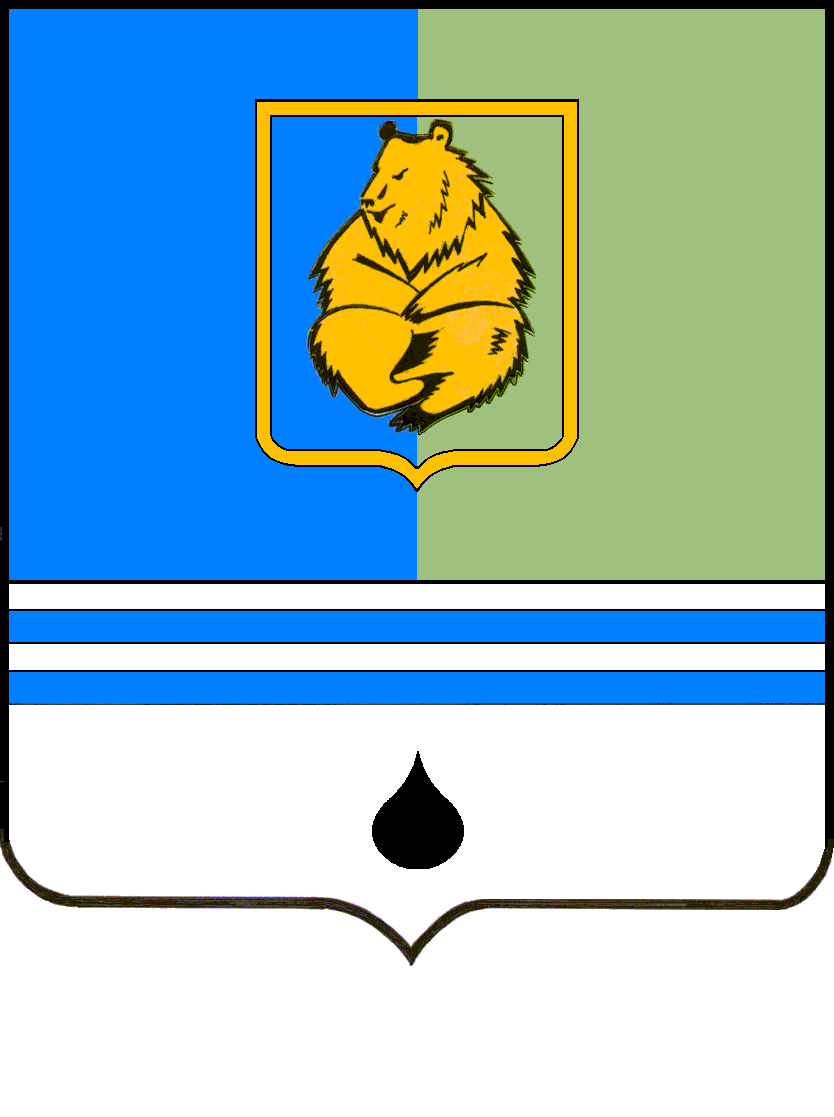 ПОСТАНОВЛЕНИЕАДМИНИСТРАЦИИ ГОРОДА КОГАЛЫМАХанты-Мансийского автономного округа - ЮгрыПОСТАНОВЛЕНИЕАДМИНИСТРАЦИИ ГОРОДА КОГАЛЫМАХанты-Мансийского автономного округа - ЮгрыПОСТАНОВЛЕНИЕАДМИНИСТРАЦИИ ГОРОДА КОГАЛЫМАХанты-Мансийского автономного округа - ЮгрыПОСТАНОВЛЕНИЕАДМИНИСТРАЦИИ ГОРОДА КОГАЛЫМАХанты-Мансийского автономного округа - Югрыот [Дата документа]от [Дата документа]№ [Номер документа]№ [Номер документа]от [Дата документа] № [Номер документа]№ п/пПрофессиональная квалификационная группаПрофессиональная квалификационная группаПрофессиональная квалификационная группа№ п/пВнутридолжностные квалификационные категорииНаименование должностейРазмеры окладов (должностных окладов) (рублей)1.«Должности технических исполнителей и артистов вспомогательного состава»«Должности технических исполнителей и артистов вспомогательного состава»«Должности технических исполнителей и артистов вспомогательного состава»1.1.Без квалификационной категорииартист вспомогательного состава театров и концертных организаций; смотритель музейный; ассистент номера в цирке; контролер билетов12 4032.«Должности работников культуры, искусства и кинематографии среднего звена»«Должности работников культуры, искусства и кинематографии среднего звена»«Должности работников культуры, искусства и кинематографии среднего звена»2.1.Без квалификационной категориизаведующий билетными кассами; заведующий костюмерной; суфлер; организатор экскурсий; распорядитель танцевального вечера, ведущий дискотеки, руководитель музыкальной части дискотеки; аккомпаниатор; контролер-посадчик аттракциона; мастер участка ремонта и реставрации фильмофонда; руководитель кружка, любительского объединения, клуба по интересам; культорганизатор13 1622.2.Вторая категориярепетитор по технике речи; артист оркестра (ансамбля), обслуживающего кинотеатры, рестораны, кафе и танцевальные площадки; руководитель кружка, любительского объединения, клуба по интересам; культорганизатор; ассистенты: режиссера, дирижера, балетмейстера, хормейстера; помощник режиссера13 9852.3.Первая категориярепетитор по технике речи; артист оркестра (ансамбля), обслуживающего кинотеатры, рестораны, кафе и танцевальные площадки; руководитель кружка, любительского объединения, клуба по интересам; культорганизатор; ассистенты: режиссера, дирижера, балетмейстера, хормейстера; помощник режиссера14 4913.«Должности работников культуры, искусства и кинематографии ведущего звена»«Должности работников культуры, искусства и кинематографии ведущего звена»«Должности работников культуры, искусства и кинематографии ведущего звена»3.1.Без квалификационной категориипомощник главного режиссера (главного дирижера, главного балетмейстера, художественного руководителя), заведующий труппой; художник-реставратор; художник-фотограф; администратор (старший администратор); заведующий аттракционом; библиотекарь; библиограф; методист библиотеки, клубного учреждения, музея, научно-методического центра народного творчества, дома народного творчества, центра народной культуры (культуры и досуга) и других аналогичных учреждений и организаций; редактор библиотеки, клубного учреждения, музея, научно-методического центра народного творчества, дома народного творчества, центра народной культуры (культуры и досуга) и других аналогичных учреждений и организаций; лектор (экскурсовод); хранитель фондов; методист по составлению кинопрограмм; специалист по учетно-хранительской документации; специалист экспозиционного и выставочного отдела; кинооператор; ассистент кинорежиссера; ассистент кинооператора; звукооператор; монтажер; редактор по репертуару; художник-постановщик15 5673.2.Вторая категорияконцертмейстер по классу вокала (балета); лектор-искусствовед (музыковед); чтец-мастер художественного слова; художник-бутафор; художник-гример; художник-декоратор; художник-конструктор; художник-скульптор; художник по свету; художник-модельер театрального костюма; художник-реставратор; художник-фотограф; мастер-художник по созданию и реставрации музыкальных инструментов; репетитор по вокалу; репетитор по балету; аккомпаниатор-концертмейстер; библиотекарь; библиограф; методист библиотеки, клубного учреждения, музея, научно-методического центра народного творчества, дома народного творчества, центра народной культуры (культуры и досуга) и других аналогичных учреждений и организаций; редактор библиотеки, клубного учреждения, музея, научно-методического центра народного творчества, дома народного творчества, центра народной культуры (культуры и досуга) и других аналогичных учреждений и организаций; редактор (музыкальный редактор); лектор (экскурсовод); артист-вокалист (солист); артист балета; артист оркестра; артист хора; артист драмы; артист (кукловод) театра кукол; артист симфонического, камерного, эстрадно-симфонического, духового оркестров, оркестра народных инструментов; артист оркестра ансамблей песни и танца, артист эстрадного оркестра (ансамбля); артист балета ансамбля песни и танца, танцевального коллектива; артист хора ансамбля песни и танца, хорового коллектива; артисты - концертные исполнители (всех жанров), кроме артистов - концертных исполнителей вспомогательного состава; специалист по фольклору; специалист по жанрам творчества; специалист по методике клубной работы; методист по составлению кинопрограмм; специалист по учетно-хранительской документации; специалист экспозиционного и выставочного отдела; кинооператор; звукооператор; монтажер; редактор по репертуару; художник-постановщик16 3903.3.Первая категорияконцертмейстер по классу вокала (балета); лектор-искусствовед (музыковед); чтец-мастер художественного слова; художник-бутафор; художник-гример; художник-декоратор; художник-конструктор; художник-скульптор; художник по свету; художник-модельер театрального костюма; художник-реставратор; художник-фотограф; мастер-художник по созданию и реставрации музыкальных инструментов; репетитор по вокалу; репетитор по балету; аккомпаниатор-концертмейстер; библиотекарь; библиограф; методист библиотеки, клубного учреждения, музея, научно-методического центра народного творчества, дома народного творчества, центра народной культуры (культуры и досуга) и других аналогичных учреждений и организаций; редактор библиотеки, клубного учреждения, музея, научно-методического центра народного творчества, дома народного творчества, центра народной культуры (культуры и досуга) и других аналогичных учреждений и организаций; редактор (музыкальный редактор); лектор (экскурсовод); артист-вокалист (солист); артист балета; артист оркестра; артист хора; артист драмы; артист (кукловод) театра кукол; артист симфонического, камерного, эстрадно-симфонического, духового оркестров, оркестра народных инструментов; артист оркестра ансамблей песни и танца, артист эстрадного оркестра (ансамбля); артист балета ансамбля песни и танца, танцевального коллектива; артист хора ансамбля песни и танца, хорового коллектива; артисты - концертные исполнители (всех жанров), кроме артистов - концертных исполнителей вспомогательного состава; специалист по фольклору; специалист по жанрам творчества; специалист по методике клубной работы; методист по составлению кинопрограмм; специалист по учетно-хранительской документации; специалист экспозиционного и выставочного отдела; кинооператор; звукооператор; монтажер; редактор по репертуару; художник-постановщик17 1493.4.Высшая категориялектор-искусствовед (музыковед); чтец-мастер художественного слова; художник-бутафор; художник-гример; художник-декоратор; художник-конструктор; художник-скульптор; художник по свету; художник-модельер театрального костюма; мастер-художник по созданию и реставрации музыкальных инструментов; артист-вокалист (солист); артист балета; артист оркестра; артист хора; артист драмы; артист (кукловод) театра кукол; артист симфонического, камерного, эстрадно-симфонического, духового оркестров, оркестра народных инструментов; артист оркестра ансамблей песни и танца, артист эстрадного оркестра (ансамбля); артист балета ансамбля песни и танца, танцевального коллектива; артист хора ансамбля песни и танца, хорового коллектива; артисты - концертные исполнители (всех жанров), кроме артистов - концертных исполнителей вспомогательного состава; кинооператор; звукооператор; монтажер; художник-постановщик; аккомпаниатор-концертмейстер; художник-постановщик17 8453.5.Должности специалистов, по которым устанавливается производное должностное наименование «Ведущий»библиотекарь; библиограф; методист библиотеки, музея, дома народного творчества, центра народной культуры (культуры и досуга) и других аналогичных учреждений и организаций; методист по составлению кинопрограмм; специалист по учетно-хранительской документации; редактор по репертуару; специалист по фольклору; специалист по жанрам творчества; специалист по методике клубной работы17 8453.6.«Ведущий мастер сцены»лектор-искусствовед (музыковед); чтец-мастер художественного слова; аккомпаниатор-концертмейстер; артист-вокалист (солист); артист балета; артист оркестра; артист драмы; артист (кукловод) театра кукол18 9753.7.Должности специалистов, по которым устанавливается производное должностное наименование «Главный»главный библиотекарь; главный библиограф18 9754.«Должности руководящего состава учреждений культуры, искусства и кинематографии»«Должности руководящего состава учреждений культуры, искусства и кинематографии»«Должности руководящего состава учреждений культуры, искусства и кинематографии»4.1.Без квалификационной категориидиректор съемочной группы; режиссер массовых представлений; кинорежиссер; руководитель клубного формирования - любительского объединения, студии, коллектива самодеятельного искусства, клуба по интересам19 5544.2.Вторая категориярежиссер; балетмейстер; хормейстер; звукорежиссер; директор съемочной группы; режиссер массовых представлений; кинорежиссер; руководитель клубного формирования - любительского объединения, студии, коллектива самодеятельного искусства, клуба по интересам20 6304.3.Первая категориярежиссер; балетмейстер; хормейстер; звукорежиссер; директор съемочной группы; режиссер массовых представлений; кинорежиссер; руководитель клубного формирования - любительского объединения, студии, коллектива самодеятельного искусства, клуба по интересам; режиссер-постановщик; балетмейстер-постановщик; дирижер21 5794.4.Высшая категориярежиссер массовых представлений; кинорежиссер; режиссер-постановщик; балетмейстер-постановщик; дирижер; директор съемочной группы22 4654.5.Должности руководителей, по которым не предусмотрена квалификационная категорияруководитель литературно-драматургической части; заведующий музыкальной частью; заведующий отделом (сектором) библиотеки; заведующий отделом (сектором) музея; заведующий передвижной выставкой музея; заведующий реставрационной мастерской; заведующий отделом (сектором) дома (дворца) культуры, парка культуры и отдыха, научно-методического центра народного творчества, дома народного творчества, центра народной культуры (культуры и досуга) и других аналогичных учреждений и организаций; заведующий отделением (пунктом) по прокату кино- и видеофильмов; заведующий художественно-оформительской мастерской; директор творческого коллектива; заведующий отделом по эксплуатации аттракционной техники; заведующий художественно-постановочной частью23 4144.6.Должности руководителей, по которым устанавливается производное должностное наименование «Главный»главный балетмейстер; главный хормейстер; главный художник; главный хранитель фондов; главный дирижер24 870№ п/пПрофессиональная квалификационная группа должностей научных работников и руководителей структурных подразделенийПрофессиональная квалификационная группа должностей научных работников и руководителей структурных подразделенийПрофессиональная квалификационная группа должностей научных работников и руководителей структурных подразделенийКвалификационные уровни (квалификационные категории)Наименование должностейРазмеры окладов (должностных окладов)(рублей)1.1 квалификационный уровеньмладший научный сотрудник; научный сотрудник; заведующий (начальник): техническим архивом, чертежно-копировальным бюро, лабораторией (компьютерного и фото, кинооборудования, оргтехники, средств связи)16 5172.2 квалификационный уровеньстарший научный сотрудник; заведующий (начальник): аспирантурой, отделом научно-технической информации, другим структурным подразделением17 2763.3 квалификационный уровеньведущий научный сотрудник; заведующий (начальник) научно-исследовательским сектором (лабораторией), входящим в состав научно-исследовательского отдела (лаборатории, отделения); начальник (руководитель) бригады (группы)17 9724.4 квалификационный уровеньглавный научный сотрудник; заведующий (начальник) научно-исследовательским (конструкторским), экспертным отделом (лабораторией, отделением, сектором); ученый секретарь18 795Профессиональная квалификационная группа «Общеотраслевые должности служащих первого уровня»Профессиональная квалификационная группа «Общеотраслевые должности служащих первого уровня»Квалификационные уровни (квалификационные категории)Размеры окладов (должностных окладов)(рублей)Первый квалификационный уровень10 378Второй квалификационный уровень11 201Профессиональная квалификационная группа «Общеотраслевые должности служащих второго уровня»Профессиональная квалификационная группа «Общеотраслевые должности служащих второго уровня»Квалификационные уровни (квалификационные категории)Размеры окладов (должностных окладов)(рублей)Первый квалификационный уровень11 960Второй квалификационный уровень12 099Третий квалификационный уровень12 530Четвертый квалификационный уровень12 783Пятый квалификационный уровень12 910Профессиональная квалификационная группа «Общеотраслевые должности служащих третьего уровня»Профессиональная квалификационная группа «Общеотраслевые должности служащих третьего уровня»Квалификационные уровни (квалификационные категории)Размеры окладов (должностных окладов)(рублей)Первый квалификационный уровень14 238Второй квалификационный уровень15 061Третий квалификационный уровень15 694Четвертый квалификационный уровень16 137Пятый квалификационный уровень16 390Профессиональная квалификационная группа «Общеотраслевые должности служащих четвертого уровня»Профессиональная квалификационная группа «Общеотраслевые должности служащих четвертого уровня»Квалификационные уровни (квалификационные категории)Размеры окладов (должностных окладов)(рублей)Первый квалификационный уровень17 592Второй квалификационный уровень <1>18 795Третий квалификационный уровень20 250Профессиональная квалификационная группаПрофессиональная квалификационная группаПрофессиональная квалификационная группаПрофессиональная квалификационная группаКвалификационные уровни (квалификационные категории)Наименование должностейРазряд в соответствии с Единым тарифно-квалификационным справочником работ и профессий рабочих(ЕТКС)Размеры окладов (должностных окладов) (рублей)«Профессии рабочих культуры, искусства и кинематографии первого уровня»«Профессии рабочих культуры, искусства и кинематографии первого уровня»«Профессии рабочих культуры, искусства и кинематографии первого уровня»«Профессии рабочих культуры, искусства и кинематографии первого уровня»бутафор 1 - 6 разрядов ЕТКС; гример-постижер 2 - 6 разрядов ЕТКС; костюмер 2 - 6 разрядов ЕТКС; маляр по отделке декораций 1 - 6 разрядов ЕТКС; оператор магнитной записи 3 - 6 разрядов ЕТКС; постижер 3 - 6 разрядов ЕТКС; реквизитор 2 - 6 разрядов ЕТКС; установщик декораций 1 - 6 разрядов ЕТКС; изготовитель субтитров 3 - 6 разрядов ЕТКС; колорист 1 - 6 разрядов ЕТКС; контуровщик 2 - 5 разрядов ЕТКС; монтажник негатива 1 - 6 разрядов ЕТКС; монтажник позитива 1 - 6 разрядов ЕТКС; оформитель диапозитивных фильмов 2 - 4 разрядов ЕТКС; печатник субтитрования 2 - 6 разрядов ЕТКС; пиротехник 2 - 6 разрядов ЕТКС; укладчик диапозитивных фильмов 3 разряд ЕТКС; фильмотекарь 3 разряд ЕТКС; фототекарь 3 разряд ЕТКС; киномеханик 2 - 6 разрядов ЕТКС; фильмопроверщик 3 - 5 разрядов ЕТКС; машинист сцены 3 - 5 разрядов ЕТКС; монтировщик сцены 3 - 5 разрядов ЕТКС; униформист 2 разряд ЕТКС; столяр по изготовлению декораций 1 - 6 разрядов ЕТКС; автоматчик по изготовлению деталей клавишных инструментов 2 - 4 разрядов ЕТКС; арматурщик язычковых инструментов 2 - 3 разрядов ЕТКС; станочник специальных деревообрабатывающих станков 2 - 5 разрядов ЕТКС; станочник специальных металлообрабатывающих станков 2 - 6 разрядов ЕТКС; столяр по изготовлению и ремонту деталей и узлов музыкальных инструментов 2 - 6 разрядов ЕТКС, осветитель 2 - 8 разрядов ЕТКС1 разряд9 492бутафор 1 - 6 разрядов ЕТКС; гример-постижер 2 - 6 разрядов ЕТКС; костюмер 2 - 6 разрядов ЕТКС; маляр по отделке декораций 1 - 6 разрядов ЕТКС; оператор магнитной записи 3 - 6 разрядов ЕТКС; постижер 3 - 6 разрядов ЕТКС; реквизитор 2 - 6 разрядов ЕТКС; установщик декораций 1 - 6 разрядов ЕТКС; изготовитель субтитров 3 - 6 разрядов ЕТКС; колорист 1 - 6 разрядов ЕТКС; контуровщик 2 - 5 разрядов ЕТКС; монтажник негатива 1 - 6 разрядов ЕТКС; монтажник позитива 1 - 6 разрядов ЕТКС; оформитель диапозитивных фильмов 2 - 4 разрядов ЕТКС; печатник субтитрования 2 - 6 разрядов ЕТКС; пиротехник 2 - 6 разрядов ЕТКС; укладчик диапозитивных фильмов 3 разряд ЕТКС; фильмотекарь 3 разряд ЕТКС; фототекарь 3 разряд ЕТКС; киномеханик 2 - 6 разрядов ЕТКС; фильмопроверщик 3 - 5 разрядов ЕТКС; машинист сцены 3 - 5 разрядов ЕТКС; монтировщик сцены 3 - 5 разрядов ЕТКС; униформист 2 разряд ЕТКС; столяр по изготовлению декораций 1 - 6 разрядов ЕТКС; автоматчик по изготовлению деталей клавишных инструментов 2 - 4 разрядов ЕТКС; арматурщик язычковых инструментов 2 - 3 разрядов ЕТКС; станочник специальных деревообрабатывающих станков 2 - 5 разрядов ЕТКС; станочник специальных металлообрабатывающих станков 2 - 6 разрядов ЕТКС; столяр по изготовлению и ремонту деталей и узлов музыкальных инструментов 2 - 6 разрядов ЕТКС, осветитель 2 - 8 разрядов ЕТКС2 разряд9 619бутафор 1 - 6 разрядов ЕТКС; гример-постижер 2 - 6 разрядов ЕТКС; костюмер 2 - 6 разрядов ЕТКС; маляр по отделке декораций 1 - 6 разрядов ЕТКС; оператор магнитной записи 3 - 6 разрядов ЕТКС; постижер 3 - 6 разрядов ЕТКС; реквизитор 2 - 6 разрядов ЕТКС; установщик декораций 1 - 6 разрядов ЕТКС; изготовитель субтитров 3 - 6 разрядов ЕТКС; колорист 1 - 6 разрядов ЕТКС; контуровщик 2 - 5 разрядов ЕТКС; монтажник негатива 1 - 6 разрядов ЕТКС; монтажник позитива 1 - 6 разрядов ЕТКС; оформитель диапозитивных фильмов 2 - 4 разрядов ЕТКС; печатник субтитрования 2 - 6 разрядов ЕТКС; пиротехник 2 - 6 разрядов ЕТКС; укладчик диапозитивных фильмов 3 разряд ЕТКС; фильмотекарь 3 разряд ЕТКС; фототекарь 3 разряд ЕТКС; киномеханик 2 - 6 разрядов ЕТКС; фильмопроверщик 3 - 5 разрядов ЕТКС; машинист сцены 3 - 5 разрядов ЕТКС; монтировщик сцены 3 - 5 разрядов ЕТКС; униформист 2 разряд ЕТКС; столяр по изготовлению декораций 1 - 6 разрядов ЕТКС; автоматчик по изготовлению деталей клавишных инструментов 2 - 4 разрядов ЕТКС; арматурщик язычковых инструментов 2 - 3 разрядов ЕТКС; станочник специальных деревообрабатывающих станков 2 - 5 разрядов ЕТКС; станочник специальных металлообрабатывающих станков 2 - 6 разрядов ЕТКС; столяр по изготовлению и ремонту деталей и узлов музыкальных инструментов 2 - 6 разрядов ЕТКС, осветитель 2 - 8 разрядов ЕТКС3 разряд10 125бутафор 1 - 6 разрядов ЕТКС; гример-постижер 2 - 6 разрядов ЕТКС; костюмер 2 - 6 разрядов ЕТКС; маляр по отделке декораций 1 - 6 разрядов ЕТКС; оператор магнитной записи 3 - 6 разрядов ЕТКС; постижер 3 - 6 разрядов ЕТКС; реквизитор 2 - 6 разрядов ЕТКС; установщик декораций 1 - 6 разрядов ЕТКС; изготовитель субтитров 3 - 6 разрядов ЕТКС; колорист 1 - 6 разрядов ЕТКС; контуровщик 2 - 5 разрядов ЕТКС; монтажник негатива 1 - 6 разрядов ЕТКС; монтажник позитива 1 - 6 разрядов ЕТКС; оформитель диапозитивных фильмов 2 - 4 разрядов ЕТКС; печатник субтитрования 2 - 6 разрядов ЕТКС; пиротехник 2 - 6 разрядов ЕТКС; укладчик диапозитивных фильмов 3 разряд ЕТКС; фильмотекарь 3 разряд ЕТКС; фототекарь 3 разряд ЕТКС; киномеханик 2 - 6 разрядов ЕТКС; фильмопроверщик 3 - 5 разрядов ЕТКС; машинист сцены 3 - 5 разрядов ЕТКС; монтировщик сцены 3 - 5 разрядов ЕТКС; униформист 2 разряд ЕТКС; столяр по изготовлению декораций 1 - 6 разрядов ЕТКС; автоматчик по изготовлению деталей клавишных инструментов 2 - 4 разрядов ЕТКС; арматурщик язычковых инструментов 2 - 3 разрядов ЕТКС; станочник специальных деревообрабатывающих станков 2 - 5 разрядов ЕТКС; станочник специальных металлообрабатывающих станков 2 - 6 разрядов ЕТКС; столяр по изготовлению и ремонту деталей и узлов музыкальных инструментов 2 - 6 разрядов ЕТКС, осветитель 2 - 8 разрядов ЕТКС4 разряд10 505бутафор 1 - 6 разрядов ЕТКС; гример-постижер 2 - 6 разрядов ЕТКС; костюмер 2 - 6 разрядов ЕТКС; маляр по отделке декораций 1 - 6 разрядов ЕТКС; оператор магнитной записи 3 - 6 разрядов ЕТКС; постижер 3 - 6 разрядов ЕТКС; реквизитор 2 - 6 разрядов ЕТКС; установщик декораций 1 - 6 разрядов ЕТКС; изготовитель субтитров 3 - 6 разрядов ЕТКС; колорист 1 - 6 разрядов ЕТКС; контуровщик 2 - 5 разрядов ЕТКС; монтажник негатива 1 - 6 разрядов ЕТКС; монтажник позитива 1 - 6 разрядов ЕТКС; оформитель диапозитивных фильмов 2 - 4 разрядов ЕТКС; печатник субтитрования 2 - 6 разрядов ЕТКС; пиротехник 2 - 6 разрядов ЕТКС; укладчик диапозитивных фильмов 3 разряд ЕТКС; фильмотекарь 3 разряд ЕТКС; фототекарь 3 разряд ЕТКС; киномеханик 2 - 6 разрядов ЕТКС; фильмопроверщик 3 - 5 разрядов ЕТКС; машинист сцены 3 - 5 разрядов ЕТКС; монтировщик сцены 3 - 5 разрядов ЕТКС; униформист 2 разряд ЕТКС; столяр по изготовлению декораций 1 - 6 разрядов ЕТКС; автоматчик по изготовлению деталей клавишных инструментов 2 - 4 разрядов ЕТКС; арматурщик язычковых инструментов 2 - 3 разрядов ЕТКС; станочник специальных деревообрабатывающих станков 2 - 5 разрядов ЕТКС; станочник специальных металлообрабатывающих станков 2 - 6 разрядов ЕТКС; столяр по изготовлению и ремонту деталей и узлов музыкальных инструментов 2 - 6 разрядов ЕТКС, осветитель 2 - 8 разрядов ЕТКС5 разряд11 454бутафор 1 - 6 разрядов ЕТКС; гример-постижер 2 - 6 разрядов ЕТКС; костюмер 2 - 6 разрядов ЕТКС; маляр по отделке декораций 1 - 6 разрядов ЕТКС; оператор магнитной записи 3 - 6 разрядов ЕТКС; постижер 3 - 6 разрядов ЕТКС; реквизитор 2 - 6 разрядов ЕТКС; установщик декораций 1 - 6 разрядов ЕТКС; изготовитель субтитров 3 - 6 разрядов ЕТКС; колорист 1 - 6 разрядов ЕТКС; контуровщик 2 - 5 разрядов ЕТКС; монтажник негатива 1 - 6 разрядов ЕТКС; монтажник позитива 1 - 6 разрядов ЕТКС; оформитель диапозитивных фильмов 2 - 4 разрядов ЕТКС; печатник субтитрования 2 - 6 разрядов ЕТКС; пиротехник 2 - 6 разрядов ЕТКС; укладчик диапозитивных фильмов 3 разряд ЕТКС; фильмотекарь 3 разряд ЕТКС; фототекарь 3 разряд ЕТКС; киномеханик 2 - 6 разрядов ЕТКС; фильмопроверщик 3 - 5 разрядов ЕТКС; машинист сцены 3 - 5 разрядов ЕТКС; монтировщик сцены 3 - 5 разрядов ЕТКС; униформист 2 разряд ЕТКС; столяр по изготовлению декораций 1 - 6 разрядов ЕТКС; автоматчик по изготовлению деталей клавишных инструментов 2 - 4 разрядов ЕТКС; арматурщик язычковых инструментов 2 - 3 разрядов ЕТКС; станочник специальных деревообрабатывающих станков 2 - 5 разрядов ЕТКС; станочник специальных металлообрабатывающих станков 2 - 6 разрядов ЕТКС; столяр по изготовлению и ремонту деталей и узлов музыкальных инструментов 2 - 6 разрядов ЕТКС, осветитель 2 - 8 разрядов ЕТКС6 разряд12 024бутафор 1 - 6 разрядов ЕТКС; гример-постижер 2 - 6 разрядов ЕТКС; костюмер 2 - 6 разрядов ЕТКС; маляр по отделке декораций 1 - 6 разрядов ЕТКС; оператор магнитной записи 3 - 6 разрядов ЕТКС; постижер 3 - 6 разрядов ЕТКС; реквизитор 2 - 6 разрядов ЕТКС; установщик декораций 1 - 6 разрядов ЕТКС; изготовитель субтитров 3 - 6 разрядов ЕТКС; колорист 1 - 6 разрядов ЕТКС; контуровщик 2 - 5 разрядов ЕТКС; монтажник негатива 1 - 6 разрядов ЕТКС; монтажник позитива 1 - 6 разрядов ЕТКС; оформитель диапозитивных фильмов 2 - 4 разрядов ЕТКС; печатник субтитрования 2 - 6 разрядов ЕТКС; пиротехник 2 - 6 разрядов ЕТКС; укладчик диапозитивных фильмов 3 разряд ЕТКС; фильмотекарь 3 разряд ЕТКС; фототекарь 3 разряд ЕТКС; киномеханик 2 - 6 разрядов ЕТКС; фильмопроверщик 3 - 5 разрядов ЕТКС; машинист сцены 3 - 5 разрядов ЕТКС; монтировщик сцены 3 - 5 разрядов ЕТКС; униформист 2 разряд ЕТКС; столяр по изготовлению декораций 1 - 6 разрядов ЕТКС; автоматчик по изготовлению деталей клавишных инструментов 2 - 4 разрядов ЕТКС; арматурщик язычковых инструментов 2 - 3 разрядов ЕТКС; станочник специальных деревообрабатывающих станков 2 - 5 разрядов ЕТКС; станочник специальных металлообрабатывающих станков 2 - 6 разрядов ЕТКС; столяр по изготовлению и ремонту деталей и узлов музыкальных инструментов 2 - 6 разрядов ЕТКС, осветитель 2 - 8 разрядов ЕТКС7 разряд12 403бутафор 1 - 6 разрядов ЕТКС; гример-постижер 2 - 6 разрядов ЕТКС; костюмер 2 - 6 разрядов ЕТКС; маляр по отделке декораций 1 - 6 разрядов ЕТКС; оператор магнитной записи 3 - 6 разрядов ЕТКС; постижер 3 - 6 разрядов ЕТКС; реквизитор 2 - 6 разрядов ЕТКС; установщик декораций 1 - 6 разрядов ЕТКС; изготовитель субтитров 3 - 6 разрядов ЕТКС; колорист 1 - 6 разрядов ЕТКС; контуровщик 2 - 5 разрядов ЕТКС; монтажник негатива 1 - 6 разрядов ЕТКС; монтажник позитива 1 - 6 разрядов ЕТКС; оформитель диапозитивных фильмов 2 - 4 разрядов ЕТКС; печатник субтитрования 2 - 6 разрядов ЕТКС; пиротехник 2 - 6 разрядов ЕТКС; укладчик диапозитивных фильмов 3 разряд ЕТКС; фильмотекарь 3 разряд ЕТКС; фототекарь 3 разряд ЕТКС; киномеханик 2 - 6 разрядов ЕТКС; фильмопроверщик 3 - 5 разрядов ЕТКС; машинист сцены 3 - 5 разрядов ЕТКС; монтировщик сцены 3 - 5 разрядов ЕТКС; униформист 2 разряд ЕТКС; столяр по изготовлению декораций 1 - 6 разрядов ЕТКС; автоматчик по изготовлению деталей клавишных инструментов 2 - 4 разрядов ЕТКС; арматурщик язычковых инструментов 2 - 3 разрядов ЕТКС; станочник специальных деревообрабатывающих станков 2 - 5 разрядов ЕТКС; станочник специальных металлообрабатывающих станков 2 - 6 разрядов ЕТКС; столяр по изготовлению и ремонту деталей и узлов музыкальных инструментов 2 - 6 разрядов ЕТКС, осветитель 2 - 8 разрядов ЕТКС8 разряд13 859«Профессии рабочих культуры, искусства и кинематографии второго уровня»«Профессии рабочих культуры, искусства и кинематографии второго уровня»«Профессии рабочих культуры, искусства и кинематографии второго уровня»«Профессии рабочих культуры, искусства и кинематографии второго уровня»1 квалификационный уровенькрасильщик в постижерском производстве 4 - 5 разрядов ЕТКС; фонотекарь; видеотекарь; изготовитель игровых кукол 5 разряда ЕТКС; механик по обслуживанию ветроустановок 5 разряда ЕТКС; механик по обслуживанию кинотелевизионного оборудования 3 - 5 разрядов ЕТКС; механик по обслуживанию съемочной аппаратуры 2 - 5 разрядов ЕТКС; механик по обслуживанию телевизионного оборудования 3 - 5 разрядов ЕТКС; механик по ремонту и обслуживанию кинотехнологического оборудования 4 - 5 разрядов ЕТКС; механик по обслуживанию звуковой техники 2 - 5 разрядов ЕТКС; оператор пульта управления киноустановки; реставратор фильмокопий 5 разряда ЕТКС; оператор видеозаписи 3 - 5 разрядов ЕТКС; настройщик пианино и роялей 4 - 8 разрядов ЕТКС; регулировщик пианино и роялей 2 - 6 разрядов ЕТКС2 разряд9 8721 квалификационный уровенькрасильщик в постижерском производстве 4 - 5 разрядов ЕТКС; фонотекарь; видеотекарь; изготовитель игровых кукол 5 разряда ЕТКС; механик по обслуживанию ветроустановок 5 разряда ЕТКС; механик по обслуживанию кинотелевизионного оборудования 3 - 5 разрядов ЕТКС; механик по обслуживанию съемочной аппаратуры 2 - 5 разрядов ЕТКС; механик по обслуживанию телевизионного оборудования 3 - 5 разрядов ЕТКС; механик по ремонту и обслуживанию кинотехнологического оборудования 4 - 5 разрядов ЕТКС; механик по обслуживанию звуковой техники 2 - 5 разрядов ЕТКС; оператор пульта управления киноустановки; реставратор фильмокопий 5 разряда ЕТКС; оператор видеозаписи 3 - 5 разрядов ЕТКС; настройщик пианино и роялей 4 - 8 разрядов ЕТКС; регулировщик пианино и роялей 2 - 6 разрядов ЕТКС3 разряд10 2521 квалификационный уровенькрасильщик в постижерском производстве 4 - 5 разрядов ЕТКС; фонотекарь; видеотекарь; изготовитель игровых кукол 5 разряда ЕТКС; механик по обслуживанию ветроустановок 5 разряда ЕТКС; механик по обслуживанию кинотелевизионного оборудования 3 - 5 разрядов ЕТКС; механик по обслуживанию съемочной аппаратуры 2 - 5 разрядов ЕТКС; механик по обслуживанию телевизионного оборудования 3 - 5 разрядов ЕТКС; механик по ремонту и обслуживанию кинотехнологического оборудования 4 - 5 разрядов ЕТКС; механик по обслуживанию звуковой техники 2 - 5 разрядов ЕТКС; оператор пульта управления киноустановки; реставратор фильмокопий 5 разряда ЕТКС; оператор видеозаписи 3 - 5 разрядов ЕТКС; настройщик пианино и роялей 4 - 8 разрядов ЕТКС; регулировщик пианино и роялей 2 - 6 разрядов ЕТКС4 разряд10 9481 квалификационный уровенькрасильщик в постижерском производстве 4 - 5 разрядов ЕТКС; фонотекарь; видеотекарь; изготовитель игровых кукол 5 разряда ЕТКС; механик по обслуживанию ветроустановок 5 разряда ЕТКС; механик по обслуживанию кинотелевизионного оборудования 3 - 5 разрядов ЕТКС; механик по обслуживанию съемочной аппаратуры 2 - 5 разрядов ЕТКС; механик по обслуживанию телевизионного оборудования 3 - 5 разрядов ЕТКС; механик по ремонту и обслуживанию кинотехнологического оборудования 4 - 5 разрядов ЕТКС; механик по обслуживанию звуковой техники 2 - 5 разрядов ЕТКС; оператор пульта управления киноустановки; реставратор фильмокопий 5 разряда ЕТКС; оператор видеозаписи 3 - 5 разрядов ЕТКС; настройщик пианино и роялей 4 - 8 разрядов ЕТКС; регулировщик пианино и роялей 2 - 6 разрядов ЕТКС5 разряд11 8971 квалификационный уровенькрасильщик в постижерском производстве 4 - 5 разрядов ЕТКС; фонотекарь; видеотекарь; изготовитель игровых кукол 5 разряда ЕТКС; механик по обслуживанию ветроустановок 5 разряда ЕТКС; механик по обслуживанию кинотелевизионного оборудования 3 - 5 разрядов ЕТКС; механик по обслуживанию съемочной аппаратуры 2 - 5 разрядов ЕТКС; механик по обслуживанию телевизионного оборудования 3 - 5 разрядов ЕТКС; механик по ремонту и обслуживанию кинотехнологического оборудования 4 - 5 разрядов ЕТКС; механик по обслуживанию звуковой техники 2 - 5 разрядов ЕТКС; оператор пульта управления киноустановки; реставратор фильмокопий 5 разряда ЕТКС; оператор видеозаписи 3 - 5 разрядов ЕТКС; настройщик пианино и роялей 4 - 8 разрядов ЕТКС; регулировщик пианино и роялей 2 - 6 разрядов ЕТКС6 разряд12 2771 квалификационный уровенькрасильщик в постижерском производстве 4 - 5 разрядов ЕТКС; фонотекарь; видеотекарь; изготовитель игровых кукол 5 разряда ЕТКС; механик по обслуживанию ветроустановок 5 разряда ЕТКС; механик по обслуживанию кинотелевизионного оборудования 3 - 5 разрядов ЕТКС; механик по обслуживанию съемочной аппаратуры 2 - 5 разрядов ЕТКС; механик по обслуживанию телевизионного оборудования 3 - 5 разрядов ЕТКС; механик по ремонту и обслуживанию кинотехнологического оборудования 4 - 5 разрядов ЕТКС; механик по обслуживанию звуковой техники 2 - 5 разрядов ЕТКС; оператор пульта управления киноустановки; реставратор фильмокопий 5 разряда ЕТКС; оператор видеозаписи 3 - 5 разрядов ЕТКС; настройщик пианино и роялей 4 - 8 разрядов ЕТКС; регулировщик пианино и роялей 2 - 6 разрядов ЕТКС7 разряд12 6561 квалификационный уровенькрасильщик в постижерском производстве 4 - 5 разрядов ЕТКС; фонотекарь; видеотекарь; изготовитель игровых кукол 5 разряда ЕТКС; механик по обслуживанию ветроустановок 5 разряда ЕТКС; механик по обслуживанию кинотелевизионного оборудования 3 - 5 разрядов ЕТКС; механик по обслуживанию съемочной аппаратуры 2 - 5 разрядов ЕТКС; механик по обслуживанию телевизионного оборудования 3 - 5 разрядов ЕТКС; механик по ремонту и обслуживанию кинотехнологического оборудования 4 - 5 разрядов ЕТКС; механик по обслуживанию звуковой техники 2 - 5 разрядов ЕТКС; оператор пульта управления киноустановки; реставратор фильмокопий 5 разряда ЕТКС; оператор видеозаписи 3 - 5 разрядов ЕТКС; настройщик пианино и роялей 4 - 8 разрядов ЕТКС; регулировщик пианино и роялей 2 - 6 разрядов ЕТКС8 разряд14 1122 квалификационный уровенькрасильщик в постижерском производстве 6 разряда ЕТКС; изготовитель игровых кукол 6 разряда ЕТКС; механик по обслуживанию ветроустановок 6 разряда ЕТКС; механик по обслуживанию кинотелевизионного оборудования 6 - 7 разрядов ЕТКС; механик по обслуживанию съемочной аппаратуры 6 разряда ЕТКС; механик по обслуживанию телевизионного оборудования 6 - 7 разрядов ЕТКС; механик по ремонту и обслуживанию кинотехнологического оборудования 6 - 7 разрядов ЕТКС; механик по обслуживанию звуковой техники 6 - 7 разрядов ЕТКС; реставратор фильмокопий 6 разряда ЕТКС; оператор видеозаписи 6 - 7 разрядов ЕТКС; изготовитель музыкальных инструментов по индивидуальным заказам 6 разряда ЕТКС; интонировщик 6 разряда ЕТКС; настройщик духовых инструментов 6 разряда ЕТКС; настройщик-регулировщик смычковых инструментов 6 разряда ЕТКС; реставратор духовых инструментов 6 - 8 разрядов ЕТКС6 разряд12 4032 квалификационный уровенькрасильщик в постижерском производстве 6 разряда ЕТКС; изготовитель игровых кукол 6 разряда ЕТКС; механик по обслуживанию ветроустановок 6 разряда ЕТКС; механик по обслуживанию кинотелевизионного оборудования 6 - 7 разрядов ЕТКС; механик по обслуживанию съемочной аппаратуры 6 разряда ЕТКС; механик по обслуживанию телевизионного оборудования 6 - 7 разрядов ЕТКС; механик по ремонту и обслуживанию кинотехнологического оборудования 6 - 7 разрядов ЕТКС; механик по обслуживанию звуковой техники 6 - 7 разрядов ЕТКС; реставратор фильмокопий 6 разряда ЕТКС; оператор видеозаписи 6 - 7 разрядов ЕТКС; изготовитель музыкальных инструментов по индивидуальным заказам 6 разряда ЕТКС; интонировщик 6 разряда ЕТКС; настройщик духовых инструментов 6 разряда ЕТКС; настройщик-регулировщик смычковых инструментов 6 разряда ЕТКС; реставратор духовых инструментов 6 - 8 разрядов ЕТКС7 разряд13 0362 квалификационный уровенькрасильщик в постижерском производстве 6 разряда ЕТКС; изготовитель игровых кукол 6 разряда ЕТКС; механик по обслуживанию ветроустановок 6 разряда ЕТКС; механик по обслуживанию кинотелевизионного оборудования 6 - 7 разрядов ЕТКС; механик по обслуживанию съемочной аппаратуры 6 разряда ЕТКС; механик по обслуживанию телевизионного оборудования 6 - 7 разрядов ЕТКС; механик по ремонту и обслуживанию кинотехнологического оборудования 6 - 7 разрядов ЕТКС; механик по обслуживанию звуковой техники 6 - 7 разрядов ЕТКС; реставратор фильмокопий 6 разряда ЕТКС; оператор видеозаписи 6 - 7 разрядов ЕТКС; изготовитель музыкальных инструментов по индивидуальным заказам 6 разряда ЕТКС; интонировщик 6 разряда ЕТКС; настройщик духовых инструментов 6 разряда ЕТКС; настройщик-регулировщик смычковых инструментов 6 разряда ЕТКС; реставратор духовых инструментов 6 - 8 разрядов ЕТКС8 разряд14 3653 квалификационный уровеньмеханик по обслуживанию кинотелевизионного оборудования 8 разряда ЕТКС; механик по обслуживанию телевизионного оборудования 8 разряда ЕТКС; механик по ремонту и обслуживанию кинотехнологического оборудования 8 разряда ЕТКС; оператор видеозаписи 8 разряда ЕТКС8 разряд15 5674 квалификационный уровеньпрофессии рабочих, предусмотренные первым - третьим квалификационными уровнями, при выполнении важных (особо важных) и ответственных (особо ответственных) работ согласно приложению 1 к настоящему Положению15 567Профессиональная квалификационная группаПрофессиональная квалификационная группаПрофессиональная квалификационная группаПрофессиональная квалификационная группаПрофессиональная квалификационная группа№ п/пКвалификационные уровни (квалификационные категории)Наименование должностейРазряд в соответствии с Единым тарифно-квалификационным справочником работ и профессий рабочихРазмеры окладов (должностных окладов) (рублей)123451.«Общеотраслевые профессии рабочих первого уровня»«Общеотраслевые профессии рабочих первого уровня»«Общеотраслевые профессии рабочих первого уровня»«Общеотраслевые профессии рабочих первого уровня»1.1.1 квалификационный уровеньгардеробщик; грузчик; дворник; кастелянша; кладовщик; сторож (вахтер); уборщик служебных помещений; уборщик территорий; слесарь по ремонту автомобилей; кондитер; электросварщик ручной сварки; маляр по отделке декораций1 разряд9 4921.2.1 квалификационный уровеньгрузчик; дворник; демонстратор причесок; кассир билетный; кастелянша; киоскер; кладовщик; контролер-кассир; сторож (вахтер); уборщик производственных помещений; фотооператор; швея; рабочий по комплексному обслуживанию и ремонту зданий; портной; плотник; слесарь по ремонту автомобилей; кондитер; повар; слесарь-сантехник; слесарь-электрик по ремонту электрооборудования; электросварщик ручной сварки; маляр по отделке декораций; механик по обслуживанию звуковой техники2 разряд9 6191.3.1 квалификационный уровеньдемонстратор одежды; кассир билетный; контролер-кассир; фотооператор; швея; рабочий по комплексному обслуживанию и ремонту зданий; парикмахер; портной; плотник; слесарь по ремонту автомобилей; кондитер; повар; слесарь-сантехник; слесарь-электрик по ремонту электрооборудования; электросварщик ручной сварки; маляр по отделке декораций; оператор магнитной записи; механик по обслуживанию звуковой техники3 разряд10 1252.«Общеотраслевые профессии рабочих второго уровня»«Общеотраслевые профессии рабочих второго уровня»«Общеотраслевые профессии рабочих второго уровня»«Общеотраслевые профессии рабочих второго уровня»2.1.1 квалификационный уровеньконтролер-кассир; фотооператор; швея; рабочий по комплексному обслуживанию и ремонту зданий; парикмахер; закройщик; портной; плотник, водитель; слесарь по ремонту автомобилей; кондитер; пекарь-мастер; повар; слесарь-сантехник; слесарь-электрик по ремонту электрооборудования; электросварщик ручной сварки; маляр по отделке декораций; оператор магнитной записи; механик по обслуживанию звуковой техники4 разряд10 5682.2.1 квалификационный уровеньконтролер-кассир; фотооператор; швея; рабочий по комплексному обслуживанию и ремонту зданий; парикмахер; закройщик; портной; плотник, водитель; слесарь по ремонту автомобилей; кондитер; пекарь-мастер; повар; слесарь-сантехник; слесарь-электрик по ремонту электрооборудования; электросварщик ручной сварки; маляр по отделке декораций; оператор магнитной записи; механик по обслуживанию звуковой техники5 разряд11 5172.3.2 квалификационный уровенькондитер; водитель; швея; слесарь по ремонту автомобилей; пекарь-мастер; повар; слесарь-сантехник; слесарь-электрик по ремонту электрооборудования; электросварщик ручной сварки; маляр по отделке декораций; закройщик; портной; плотник; оператор магнитной записи6 разряд12 0242.4.2 квалификационный уровеньводитель, оператор магнитной записи; механик по обслуживанию звуковой техники; закройщик; портной7 разряд12 4032.5.3 квалификационный уровеньнаименования профессий рабочих, по которым предусмотрено присвоение 8 квалификационного разряда в соответствии с Единым тарифно-квалификационным справочником работ и профессий рабочих8 разряд13 9222.6.4 квалификационный уровеньпрофессии рабочих, предусмотренных 1 - 3 квалификационными уровнями настоящей профессиональной квалификационной группы, выполняющих важные (особо важные) и ответственные (особо ответственные работы) согласно приложению 1 к настоящему Положению15 567№ п/пНаименование должностейНаименование должностейРазряд в соответствии с Единым тарифно-квалификационным справочником работ и профессий рабочих/ внутридолжностные квалификационные категории/Уровни квалификацииРазмер оклада (должностного оклада) (рублей)122341.Монтажник экспозиции и художественно-оформительских работМонтажник экспозиции и художественно-оформительских работ3 разряд10 1251.Монтажник экспозиции и художественно-оформительских работМонтажник экспозиции и художественно-оформительских работ4 разряд10 5681.Монтажник экспозиции и художественно-оформительских работМонтажник экспозиции и художественно-оформительских работ5 разряд11 5171.Монтажник экспозиции и художественно-оформительских работМонтажник экспозиции и художественно-оформительских работ6 разряд12 0242.Инспектор (старший инспектор) творческого коллективаИнспектор (старший инспектор) творческого коллективабез категории12 0242.Инспектор (старший инспектор) творческого коллективаИнспектор (старший инспектор) творческого коллективаII категория, должности, по которым устанавливается производное должностное наименование «старший»12 0992.Инспектор (старший инспектор) творческого коллективаИнспектор (старший инспектор) творческого коллективаI категория12 5303.Специалист в сфере закупок, специалист по противопожарной профилактике, специалист по информационным системам, специалист в области охраны труда, специалист по информационным ресурсам, специалист по персоналу, системный администратор информационно-коммуникационных системСпециалист в сфере закупок, специалист по противопожарной профилактике, специалист по информационным системам, специалист в области охраны труда, специалист по информационным ресурсам, специалист по персоналу, системный администратор информационно-коммуникационных систем4 уровень квалификации11 8343.Специалист в сфере закупок, специалист по противопожарной профилактике, специалист по информационным системам, специалист в области охраны труда, специалист по информационным ресурсам, специалист по персоналу, системный администратор информационно-коммуникационных системСпециалист в сфере закупок, специалист по противопожарной профилактике, специалист по информационным системам, специалист в области охраны труда, специалист по информационным ресурсам, специалист по персоналу, системный администратор информационно-коммуникационных систем5 уровень квалификации14 2383.Специалист в сфере закупок, специалист по противопожарной профилактике, специалист по информационным системам, специалист в области охраны труда, специалист по информационным ресурсам, специалист по персоналу, системный администратор информационно-коммуникационных системСпециалист в сфере закупок, специалист по противопожарной профилактике, специалист по информационным системам, специалист в области охраны труда, специалист по информационным ресурсам, специалист по персоналу, системный администратор информационно-коммуникационных систем6 уровень квалификации16 1373.Специалист в сфере закупок, специалист по противопожарной профилактике, специалист по информационным системам, специалист в области охраны труда, специалист по информационным ресурсам, специалист по персоналу, системный администратор информационно-коммуникационных системСпециалист в сфере закупок, специалист по противопожарной профилактике, специалист по информационным системам, специалист в области охраны труда, специалист по информационным ресурсам, специалист по персоналу, системный администратор информационно-коммуникационных систем7 уровень квалификации17 5923.Специалист в сфере закупок, специалист по противопожарной профилактике, специалист по информационным системам, специалист в области охраны труда, специалист по информационным ресурсам, специалист по персоналу, системный администратор информационно-коммуникационных системСпециалист в сфере закупок, специалист по противопожарной профилактике, специалист по информационным системам, специалист в области охраны труда, специалист по информационным ресурсам, специалист по персоналу, системный администратор информационно-коммуникационных систем8 уровень квалификации18 7954.Специалист, инженер по организации эксплуатации и ремонту зданий и сооружений, инженер-электрик, инженер по звукозаписи, специалист по маркетингу, менеджер культурно-досуговых организаций клубного типа, парков культуры и отдыха, городских садов, других аналогичных культурно-досуговых организацийСпециалист, инженер по организации эксплуатации и ремонту зданий и сооружений, инженер-электрик, инженер по звукозаписи, специалист по маркетингу, менеджер культурно-досуговых организаций клубного типа, парков культуры и отдыха, городских садов, других аналогичных культурно-досуговых организацийбез категории14 2384.Специалист, инженер по организации эксплуатации и ремонту зданий и сооружений, инженер-электрик, инженер по звукозаписи, специалист по маркетингу, менеджер культурно-досуговых организаций клубного типа, парков культуры и отдыха, городских садов, других аналогичных культурно-досуговых организацийСпециалист, инженер по организации эксплуатации и ремонту зданий и сооружений, инженер-электрик, инженер по звукозаписи, специалист по маркетингу, менеджер культурно-досуговых организаций клубного типа, парков культуры и отдыха, городских садов, других аналогичных культурно-досуговых организацийII категории15 0614.Специалист, инженер по организации эксплуатации и ремонту зданий и сооружений, инженер-электрик, инженер по звукозаписи, специалист по маркетингу, менеджер культурно-досуговых организаций клубного типа, парков культуры и отдыха, городских садов, других аналогичных культурно-досуговых организацийСпециалист, инженер по организации эксплуатации и ремонту зданий и сооружений, инженер-электрик, инженер по звукозаписи, специалист по маркетингу, менеджер культурно-досуговых организаций клубного типа, парков культуры и отдыха, городских садов, других аналогичных культурно-досуговых организацийI категории15 6944.Специалист, инженер по организации эксплуатации и ремонту зданий и сооружений, инженер-электрик, инженер по звукозаписи, специалист по маркетингу, менеджер культурно-досуговых организаций клубного типа, парков культуры и отдыха, городских садов, других аналогичных культурно-досуговых организацийСпециалист, инженер по организации эксплуатации и ремонту зданий и сооружений, инженер-электрик, инженер по звукозаписи, специалист по маркетингу, менеджер культурно-досуговых организаций клубного типа, парков культуры и отдыха, городских садов, других аналогичных культурно-досуговых организаций«Ведущий»16 1374.Специалист, инженер по организации эксплуатации и ремонту зданий и сооружений, инженер-электрик, инженер по звукозаписи, специалист по маркетингу, менеджер культурно-досуговых организаций клубного типа, парков культуры и отдыха, городских садов, других аналогичных культурно-досуговых организацийСпециалист, инженер по организации эксплуатации и ремонту зданий и сооружений, инженер-электрик, инженер по звукозаписи, специалист по маркетингу, менеджер культурно-досуговых организаций клубного типа, парков культуры и отдыха, городских садов, других аналогичных культурно-досуговых организаций«Главный»16 3905.Заведующий сектором <2>Заведующий сектором <2>без категории16 3906.Специалист по обеспечению сохранности музейных предметов, аранжировщик, светооператор, методист по научно-просветительской деятельности музея, методист по музейно-образовательной деятельности, специалист по экспозиционной и выставочной деятельности, художник-оформитель, художник-конструктор (дизайнер), художник-технолог сцены, художник-модельер, помощник директора, редактор музыкальный, инженер по безопасности музейных предметов (библиотечных фондов), специалист по обеспечению сохранности объектов культурного наследияСпециалист по обеспечению сохранности музейных предметов, аранжировщик, светооператор, методист по научно-просветительской деятельности музея, методист по музейно-образовательной деятельности, специалист по экспозиционной и выставочной деятельности, художник-оформитель, художник-конструктор (дизайнер), художник-технолог сцены, художник-модельер, помощник директора, редактор музыкальный, инженер по безопасности музейных предметов (библиотечных фондов), специалист по обеспечению сохранности объектов культурного наследиябез категории15 5676.Специалист по обеспечению сохранности музейных предметов, аранжировщик, светооператор, методист по научно-просветительской деятельности музея, методист по музейно-образовательной деятельности, специалист по экспозиционной и выставочной деятельности, художник-оформитель, художник-конструктор (дизайнер), художник-технолог сцены, художник-модельер, помощник директора, редактор музыкальный, инженер по безопасности музейных предметов (библиотечных фондов), специалист по обеспечению сохранности объектов культурного наследияСпециалист по обеспечению сохранности музейных предметов, аранжировщик, светооператор, методист по научно-просветительской деятельности музея, методист по музейно-образовательной деятельности, специалист по экспозиционной и выставочной деятельности, художник-оформитель, художник-конструктор (дизайнер), художник-технолог сцены, художник-модельер, помощник директора, редактор музыкальный, инженер по безопасности музейных предметов (библиотечных фондов), специалист по обеспечению сохранности объектов культурного наследия3 категории15 9476.Специалист по обеспечению сохранности музейных предметов, аранжировщик, светооператор, методист по научно-просветительской деятельности музея, методист по музейно-образовательной деятельности, специалист по экспозиционной и выставочной деятельности, художник-оформитель, художник-конструктор (дизайнер), художник-технолог сцены, художник-модельер, помощник директора, редактор музыкальный, инженер по безопасности музейных предметов (библиотечных фондов), специалист по обеспечению сохранности объектов культурного наследияСпециалист по обеспечению сохранности музейных предметов, аранжировщик, светооператор, методист по научно-просветительской деятельности музея, методист по музейно-образовательной деятельности, специалист по экспозиционной и выставочной деятельности, художник-оформитель, художник-конструктор (дизайнер), художник-технолог сцены, художник-модельер, помощник директора, редактор музыкальный, инженер по безопасности музейных предметов (библиотечных фондов), специалист по обеспечению сохранности объектов культурного наследия2 категории16 3906.Специалист по обеспечению сохранности музейных предметов, аранжировщик, светооператор, методист по научно-просветительской деятельности музея, методист по музейно-образовательной деятельности, специалист по экспозиционной и выставочной деятельности, художник-оформитель, художник-конструктор (дизайнер), художник-технолог сцены, художник-модельер, помощник директора, редактор музыкальный, инженер по безопасности музейных предметов (библиотечных фондов), специалист по обеспечению сохранности объектов культурного наследияСпециалист по обеспечению сохранности музейных предметов, аранжировщик, светооператор, методист по научно-просветительской деятельности музея, методист по музейно-образовательной деятельности, специалист по экспозиционной и выставочной деятельности, художник-оформитель, художник-конструктор (дизайнер), художник-технолог сцены, художник-модельер, помощник директора, редактор музыкальный, инженер по безопасности музейных предметов (библиотечных фондов), специалист по обеспечению сохранности объектов культурного наследия1 категории17 1496.Специалист по обеспечению сохранности музейных предметов, аранжировщик, светооператор, методист по научно-просветительской деятельности музея, методист по музейно-образовательной деятельности, специалист по экспозиционной и выставочной деятельности, художник-оформитель, художник-конструктор (дизайнер), художник-технолог сцены, художник-модельер, помощник директора, редактор музыкальный, инженер по безопасности музейных предметов (библиотечных фондов), специалист по обеспечению сохранности объектов культурного наследияСпециалист по обеспечению сохранности музейных предметов, аранжировщик, светооператор, методист по научно-просветительской деятельности музея, методист по музейно-образовательной деятельности, специалист по экспозиционной и выставочной деятельности, художник-оформитель, художник-конструктор (дизайнер), художник-технолог сцены, художник-модельер, помощник директора, редактор музыкальный, инженер по безопасности музейных предметов (библиотечных фондов), специалист по обеспечению сохранности объектов культурного наследиявысшей категории17 8457.Специалист по моделированию и конструированию швейных, трикотажных, меховых, кожаных изделий по индивидуальным заказамСпециалист по моделированию и конструированию швейных, трикотажных, меховых, кожаных изделий по индивидуальным заказам5 уровень квалификации16 3907.Специалист по моделированию и конструированию швейных, трикотажных, меховых, кожаных изделий по индивидуальным заказамСпециалист по моделированию и конструированию швейных, трикотажных, меховых, кожаных изделий по индивидуальным заказам6 уровень квалификации17 1498.КонцертмейстерКонцертмейстербез категории16 3909.Графический дизайнерГрафический дизайнер5 уровень квалификации15 5679.Графический дизайнерГрафический дизайнер6 уровень квалификации16 3909.Графический дизайнерГрафический дизайнер7 уровень квалификации17 14910.Артист - солист - инструменталистАртист - солист - инструменталистбез категории16 39011.Начальник (заведующий) отдела (цеха) (наименование отдела)Начальник (заведующий) отдела (цеха) (наименование отдела)без категории17 59212.Специалист по учету музейных предметовспециалист по учету музейных предметов5 уровень квалификации16 51712.Специалист по учету музейных предметовспециалист по учету музейных предметов II категории5 уровень квалификации16 64312.Специалист по учету музейных предметовспециалист по учету музейных предметов I категории6 уровень квалификации17 33912.Специалист по учету музейных предметовредактор электронных баз данных музея6 уровень квалификации16 51712.Специалист по учету музейных предметовредактор электронных баз данных музея II категории6 уровень квалификации16 64312.Специалист по учету музейных предметовредактор электронных баз данных музея I категории6 уровень квалификации17 33913.Хранитель музейных ценностейхранитель музейных предметов6 уровень квалификации16 51713.Хранитель музейных ценностейхранитель музейных предметов II категории6 уровень квалификации16 64313.Хранитель музейных ценностейхранитель музейных предметов I категории6 уровень квалификации17 33913.Хранитель музейных ценностейглавный хранитель музейных предметов7 уровень квалификации24 87014.Начальник (руководитель) службы (наименование службы) <3>, Руководитель Пресс-службыНачальник (руководитель) службы (наименование службы) <3>, Руководитель Пресс-службыбез категории18 79515.Ученый секретарь музея, заведующий театрально-производственной мастерской начальник (заведующий) отдела (наименование отдела) <4>Ученый секретарь музея, заведующий театрально-производственной мастерской начальник (заведующий) отдела (наименование отдела) <4>без категории23 41416.Главный режиссер, художественный руководитель, управляющий творческим коллективом, главный администратор, начальник службы (наименование службы) <5>Главный режиссер, художественный руководитель, управляющий творческим коллективом, главный администратор, начальник службы (наименование службы) <5>без категории24 870Наименование должностиРазмер оклада (должностного оклада) (рублей)Специалист в сфере закупок, специалист по противопожарной профилактике, специалист по информационным системам, специалист в области охраны труда, специалист по информационным ресурсам, специалист по персоналу, системный администратор информационно-коммуникационных систем18 795Графический дизайнер (возможные наименования должностей, профессий: Арт-директор, руководитель отдела дизайна, руководитель дизайнерской группы)17 149№ п/пНаименование выплатыРазмер выплатыУсловия осуществления выплаты (фактор, обусловливающий получение выплаты)12341.Выплата работникам, занятым на работах с вредными и (или) опасными условиями трудаНе менее 4%Заключение специальной оценки условий труда2.Выплаты за работу в условиях, отклоняющихся от нормальных (при выполнении работ различной квалификации, совмещении профессий (должностей), сверхурочной работе, работе в ночное время и при выполнении работ в других условиях, отклоняющихся от нормальных)Выплаты за работу в условиях, отклоняющихся от нормальных (при выполнении работ различной квалификации, совмещении профессий (должностей), сверхурочной работе, работе в ночное время и при выполнении работ в других условиях, отклоняющихся от нормальных)Выплаты за работу в условиях, отклоняющихся от нормальных (при выполнении работ различной квалификации, совмещении профессий (должностей), сверхурочной работе, работе в ночное время и при выполнении работ в других условиях, отклоняющихся от нормальных)2.1.Доплата при совмещении Профессий (должностей), расширении зон обслуживания, увеличении объема работы или исполнении обязанностей временно отсутствующего работника без освобождения от работы, определенной трудовым договоромРазмер устанавливается в коллективном договоре и по соглашению сторон трудового договора с учетом содержания и (или) объема дополнительной работыУвеличение объема работы или исполнение обязанностей отсутствующего работника (вакансии) без освобождения от работы, определенной трудовым договором.Статья 151 Трудового кодекса Российской Федерации2.2.Оплата сверхурочной работыЗа первые два часа работы не менее чем в полуторном размере;за последующие часы - не менее чем в двойном размереРабота за пределами рабочего времени.Статья 152 Трудового кодекса Российской Федерации.2.3.Выплата за работу в выходные и нерабочие праздничные дниВ размере не менее одинарной дневной или часовой ставки (части оклада (должностного оклада) за день или час работы) сверх оклада (должностного оклада), если работа в выходной или нерабочий праздничный день производилась в пределах месячной нормы рабочего времени;в размере не менее двойной дневной или часовой ставки (части оклада (должностного оклада) за день или час работы) сверх оклада (должностного оклада), если работа производилась сверх месячной нормы рабочего времени.Конкретные размеры оплаты за работу в выходной или нерабочий праздничный день устанавливаются коллективным договором, локальным нормативным актом, принимаемым с учетом мнения представительного органа работников, трудовым договором.Работа в выходной или нерабочий праздничный день, оформляется приказом (при сменной работе дополнительно оплачиваются только праздничные дни).В соответствии со статьей 153 Трудового кодекса Российской Федерации.По желанию работника, работавшего в выходной или нерабочий праздничный день, ему может быть предоставлен другой день отдыха. В этом случае работа в выходной или нерабочий праздничный день оплачивается в одинарном размере, а день отдыха оплате не подлежит2.4.За работу в ночное времяНе менее 20%За каждый час работы в ночное время с 22 часов до 6 часов, на основании табеля учета рабочего времени.Статья 154 Трудового кодекса Российской Федерации3.Выплаты за работу в местностях с особыми климатическими условиямиВыплаты за работу в местностях с особыми климатическими условиямиВыплаты за работу в местностях с особыми климатическими условиями3.1.Районный коэффициент к заработной плате1,7Проживание на территории Ханты-Мансийского автономного округа - Югры. Статьи 315 - 317 Трудового кодекса Российской Федерации и решением Думы города Когалыма от 23.12.2014 №495-ГД «Об утверждении Положения о гарантиях и компенсациях для лиц, работающих в органах местного самоуправления и муниципальных учреждениях города Когалыма».3.2.Процентная надбавка к заработной плате за стаж работы в районах Крайнего Севера и приравненных к ним местностяхдо 50%Проживание на территории Ханты-Мансийского автономного округа - Югры. Статьи 315 - 317 Трудового кодекса Российской Федерации и решением Думы города Когалыма от 23.12.2014 №495-ГД «Об утверждении Положения о гарантиях и компенсациях для лиц, работающих в органах местного самоуправления и муниципальных учреждениях города Когалыма».№ п/пПоказатели, за которые производится снижение размера стимулирующих выплатПроцент снижения за каждый случай упущения(в процентах от максимального размера)1.Некачественное, несвоевременное выполнение основных функций и должностных обязанностей, неквалифицированная подготовка и оформление документовдо 10%(за каждый факт нарушения)2.Некачественное, несвоевременное выполнение планов работы, постановлений, распоряжений, решений и порученийдо 10%(за каждый факт нарушения)3.Неквалифицированное рассмотрение заявлений, писем, жалоб от организаций и граждандо 10%4.Нарушение сроков представления установленной отчетности, представление неверной информациидо 20%(за каждый факт нарушения)5.Невыполнение поручения руководителядо 10%(за каждый факт)6.Отсутствие контроля за работой подчиненных служб, работниковдо 10%7.Слабая интенсивность труда (систематическое отставание от общего темпа коллективного труда, низкая производительность труда)до 10%8.Грубое, неэтичное отношение к коллегам, клиентамдо 10%(за каждый факт нарушения)9.Несоблюдение трудовой дисциплиныдо 10%(за каждый факт нарушения)№ п/пНаименование выплатыДиапазон выплатыУсловия осуществления выплатыПериодичность осуществления выплаты123451.Выплата за интенсивность и высокие результаты работыДо 50% от оклада (должностного оклада) для заместителей руководителя учреждения, главного бухгалтераУстанавливается за:- участие в выполнении важных работ, мероприятий;- интенсивность и напряженность работы;- организацию и проведение мероприятий, направленных на повышение авторитета и имиджа учреждения среди населения;- особый режим работы (связанный с обеспечением безаварийной, безотказной и бесперебойной работы всех служб учреждения);- систематическое досрочное выполнение работы с проявлением инициативы, творчества, с применением в работе современных форм и методов организации труда;- выполнение работником учреждения важных работ, не определенных трудовым договором, а также в соответствии с условиями, установленными локальным нормативным актом учрежденияЕжемесячно1.Выплата за интенсивность и высокие результаты работыДо 100% от оклада (должностного оклада) для руководителей структурных подразделений, специалистов, служащих и профессий рабочихУстанавливается за:- участие в выполнении важных работ, мероприятий;- интенсивность и напряженность работы;- организацию и проведение мероприятий, направленных на повышение авторитета и имиджа учреждения среди населения;- особый режим работы (связанный с обеспечением безаварийной, безотказной и бесперебойной работы всех служб учреждения);- систематическое досрочное выполнение работы с проявлением инициативы, творчества, с применением в работе современных форм и методов организации труда;- выполнение работником учреждения важных работ, не определенных трудовым договором, а также в соответствии с условиями, установленными локальным нормативным актом учрежденияЕжемесячно2.Выплата за качество выполняемых работДо 100% от оклада (должностного оклада) или ставки заработной платыУстанавливается за:- успешное и добросовестное исполнение должностных обязанностей в соответствующем периоде;- высокое качество выполняемой работы;- персональный вклад каждого работника в общие результаты деятельности учреждения;- выполнение порученной работы, связанной с обеспечением рабочего процесса или уставной деятельностью учреждения, а также в соответствии с показателями оценки эффективности деятельности работников учрежденияЕжемесячно3.Премиальная выплата по итогам работы за месяцДо 100% от оклада (должностного оклада)Устанавливается в соответствии с выполнением поставленных задач и показателей, за качественное и своевременное оказание государственных услуг, выполнение государственного заданияЕжемесячно4.Премиальная выплата по итогам работы за годДо 2 окладов (должностных окладов), с начислением на них районного коэффициента и процентной надбавки к заработной плате за стаж работы в районах Крайнего Севера и приравненных к ним местностяхПремирование устанавливается в соответствии с пунктами 4.9 - 4.11 настоящего Положения с учетом фактически отработанного времени согласно табелю учета рабочего времениПремиальные выплаты по итогам работы за год осуществляются в конце финансового года№ п/пУчреждения по видам деятельностиУчреждения по видам деятельности№ п/пДиапазон штатных единицРазмер оклада (должностного оклада), рублей1.Учреждения культурно-досугового типаУчреждения культурно-досугового типа1.1.менее 4059 8651.2.40 - 7966 4461.3.80 - 9973 1541.4.100 и более79 7352.Учреждения кинопоказа и кинопрокатаУчреждения кинопоказа и кинопроката2.1.менее 3046 5762.2.30 - 4953 1572.3.50 - 8959 8652.4.90 и более66 4463.Концертные организацииКонцертные организации3.1.менее 4053 1573.2.40 - 6966 4463.3.70 - 9973 1543.4.100 и более79 7354.ТеатрыТеатры4.1.менее 4053 1574.2.40 - 5959 8654.3.60 - 7966 4464.4.80 - 10073 1544.5.100 и более79 7355.МузеиМузеи5.1.менее 4053 1575.2.40 - 6459 8655.3.65 - 9966 4465.4.100 и более73 1546.БиблиотекиБиблиотеки6.1.менее 4053 1576.2.40 - 6966 4466.3.70 - 9973 1546.4.100 и более79 735№ п/пНаименование выплатыДиапазон выплатыКатегории работниковУсловия осуществления выплатыПериодичность осуществления выплаты1234561.Выплата за профессиональное мастерствоне более 100% от оклада (должностного оклада)Работникам рабочих профессийУстанавливается как в абсолютном значении, так и в процентном отношении к окладу, сроком не более 1 года, по истечении которого может быть сохранена или отменена. Устанавливается на основании приказа руководителя учреждения, с учетом решения соответствующей комиссии с участием представительного органа работников.Ежемесячно2.Персональный повышающий коэффициентне более 2,0Работникам учрежденияУстанавливается к окладу (должностному окладу) с учетом уровня профессиональной подготовки работника, сложности, важности выполняемой работы, степени самостоятельности и ответственности при выполнении поставленных задач и других факторов. Устанавливается на основании приказа руководителя учреждения, с учетом решения соответствующей комиссии с участием представительного органа работников персонально в отношении конкретного работника.Ежемесячно№ п/пНаименование выплатыДиапазон выплатыКатегории работниковУсловия осуществления выплатыПериодичность осуществления выплаты1234561.Выплата за награды, почетные звания, наличие ученой степениРаботники учреждения, имеющие ученую степень:Выплата устанавливается в процентах от оклада (должностного оклада) по одному из оснований, имеющему большее значение, в соответствие с профилем профессиональной деятельности по месту основной работы.Выплата за наличие ученой степени не применяется в отношении научных работников, занятых в сфере научных исследований и разработок учреждения, ученые степени по которым предусмотрены квалификационными характеристиками.Ежемесячно1.Выплата за награды, почетные звания, наличие ученой степени20%доктор наукВыплата устанавливается в процентах от оклада (должностного оклада) по одному из оснований, имеющему большее значение, в соответствие с профилем профессиональной деятельности по месту основной работы.Выплата за наличие ученой степени не применяется в отношении научных работников, занятых в сфере научных исследований и разработок учреждения, ученые степени по которым предусмотрены квалификационными характеристиками.Ежемесячно1.Выплата за награды, почетные звания, наличие ученой степени10%кандидат наукВыплата устанавливается в процентах от оклада (должностного оклада) по одному из оснований, имеющему большее значение, в соответствие с профилем профессиональной деятельности по месту основной работы.Выплата за наличие ученой степени не применяется в отношении научных работников, занятых в сфере научных исследований и разработок учреждения, ученые степени по которым предусмотрены квалификационными характеристиками.Ежемесячно1.Выплата за награды, почетные звания, наличие ученой степени10%Работники учреждения, имеющие:государственные награды (ордена, медали) Российской Федерации, СССР, РСФСР, Ханты-Мансийского автономного округа - ЮгрыВыплата устанавливается в процентах от оклада (должностного оклада) по одному из оснований, имеющему большее значение, в соответствие с профилем профессиональной деятельности по месту основной работы.Выплата за наличие ученой степени не применяется в отношении научных работников, занятых в сфере научных исследований и разработок учреждения, ученые степени по которым предусмотрены квалификационными характеристиками.Ежемесячно1.Выплата за награды, почетные звания, наличие ученой степениРаботники учреждения, имеющие:Почетные звания Российской Федерации, СССР, РСФСР, Ханты-Мансийского автономного округа - Югры (по профилю деятельности)Выплата устанавливается в процентах от оклада (должностного оклада) по одному из оснований, имеющему большее значение, в соответствие с профилем профессиональной деятельности по месту основной работы.Выплата за наличие ученой степени не применяется в отношении научных работников, занятых в сфере научных исследований и разработок учреждения, ученые степени по которым предусмотрены квалификационными характеристиками.Ежемесячно1.Выплата за награды, почетные звания, наличие ученой степени20%«Народный...»Выплата устанавливается в процентах от оклада (должностного оклада) по одному из оснований, имеющему большее значение, в соответствие с профилем профессиональной деятельности по месту основной работы.Выплата за наличие ученой степени не применяется в отношении научных работников, занятых в сфере научных исследований и разработок учреждения, ученые степени по которым предусмотрены квалификационными характеристиками.Ежемесячно1.Выплата за награды, почетные звания, наличие ученой степени10%«Заслуженный...»Выплата устанавливается в процентах от оклада (должностного оклада) по одному из оснований, имеющему большее значение, в соответствие с профилем профессиональной деятельности по месту основной работы.Выплата за наличие ученой степени не применяется в отношении научных работников, занятых в сфере научных исследований и разработок учреждения, ученые степени по которым предусмотрены квалификационными характеристиками.Ежемесячно1.Выплата за награды, почетные звания, наличие ученой степени10%«Лауреат..» Выплата устанавливается в процентах от оклада (должностного оклада) по одному из оснований, имеющему большее значение, в соответствие с профилем профессиональной деятельности по месту основной работы.Выплата за наличие ученой степени не применяется в отношении научных работников, занятых в сфере научных исследований и разработок учреждения, ученые степени по которым предусмотрены квалификационными характеристиками.Ежемесячно1.Выплата за награды, почетные звания, наличие ученой степени5%Работники учреждения, имеющие:ведомственные знаки отличия в труде (по профилю деятельности), утвержденные в установленном порядке федеральным органом исполнительной власти в сфере культуры Российской Федерации, СССР, РСФСРВыплата устанавливается в процентах от оклада (должностного оклада) по одному из оснований, имеющему большее значение, в соответствие с профилем профессиональной деятельности по месту основной работы.Выплата за наличие ученой степени не применяется в отношении научных работников, занятых в сфере научных исследований и разработок учреждения, ученые степени по которым предусмотрены квалификационными характеристиками.Ежемесячно